Описание материально-технического и методического обеспечения логопедического сопровожденияМетодическое оснащение кабинета условно поделено на зоны:1.	Развития артикуляционной моторики и постановки звуков.2.	Развития речевого дыхания.3.	Мелкой моторики.4.	Автоматизации звуков речи.5.	Дифференциации звуков речи.6.	Коррекция лексико-грамматического строя и связной речи.7.	Обучения грамоте, коррекции нарушений процессов чтения и письма.8.	Коррекция психических процессов.9.	Наглядных пособий.10.	Рабочее место учителя и ТСО.11.	Методическое обеспечение учебного процесса.12.	Общей моторики.Базовые программы1.	Нищева Н.В. Примерная адаптированная программа коррекционно-развивающей работы в логопедической группе детского сада для детей с тяжелыми нарушениями речи (общим недоразвитием речи) с 3 до 7 лет. СПб. : ООО «ИЗДАТЕЛЬСТВО «ДЕТСТВО‑ПРЕСС»,  2014.2.	О.Н. Киреева Примерная программа коррекционно-развивающей работы  с детьми дошкольного возраста в условиях логопункта. СПб. : ООО «ИЗДАТЕЛЬСТВО «ДЕТСТВО‑ПРЕСС», 2016.3.	Программа коррекции речевых нарушений на логопедическом пункте ДОО для детей 5—7 лет / сост.: Червякова Н. А., Клименко Е. А., Летуновская Т. А. и др. — СПб.: ООО «ИЗДАТЕЛЬСТВО «ДЕТСТВО‑ПРЕСС», 2017.Дополнительные программы и технологииАгранович З.Е. В помощь логопедам и родителям: сборник домашних заданий для преодоления недоразвития фонематического строя речи у старших дошкольников. СПб.: Детство-Пресс. 2006.Агранович З.Е. Сборник домашних заданий в помощь логопедам и родителям для преодоления лексико-грамматического недоразвития у детей с общим недоразвитием речи. СПб.: Детство-Пресс. 2006.Теремкова Н.Э. Домашние логопедические задания для детей 5-7 лет с ОНР.1-4 альбом. Гном.2012.Теремкова Н.Э. Я учусь пересказывать. Часть 1-4. Детство-Пресс.2016.Цуканова С.П., Бетц Л.Л. Учим ребенка говорить и читать. Конспекты занятий по развитию фонематической стороны речи и обучению грамоте детей старшего дошкольного возраста. М. : Издательство ГНОМ и Д, 2008.Нищева Н. В. Картотеки подвижных игр, упражнений, пальчиковой гимнастики — СПб.: «ИЗДАТЕЛЬСТВО «ДЕТСТВО-ПРЕСС», 2012. Нищева Н. В. Картотека заданий для автоматизации правильного произношения и дифференциации звуков разных групп — СПб.: «ИЗДАТЕЛЬСТВО «ДЕТСТВО-ПРЕСС», 2012. Нищева Н. В. Картотеки методических рекомендаций для родителей дошкольников с ОНР — СПб.: «ИЗДАТЕЛЬСТВО «ДЕТСТВО-ПРЕСС», 2012.Нищева Н. В. Развитие фонематических процессов и навыков звукового анализа и синтеза у старших дошкольников. — СПб., ДЕТСТВО-ПРЕСС, 2015.Характеристика оборудования педагогического процесса в логопедическом кабинетеОснащение кабинетаКартотекикартотека  упражнений по развитию фонематического восприятиякартотека логоритмических и фонетических  упражненийкартотека  пальчиковых игр и упражненийкартотека домашних заданий по автоматизации и дифференциации звуковкартотека диалоговкартотека  «Психогимнастика, релаксационные упражнения, психофизическая гимнастика»картотека игр с чистоговоркамикартотека игр для  автоматизации и дифференциации звуковкартотека игр с использованием метода ТРИЗКомпьютерные логопедические программы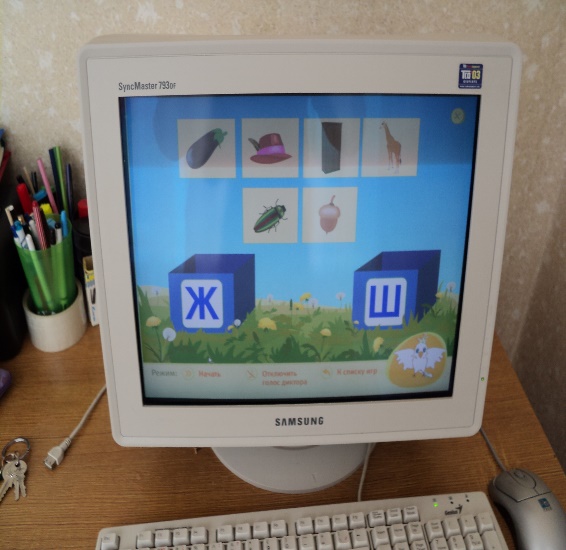 Учебники и справочники по логопедииМетодические пособияСодержание работыСодержание работыОборудование работы1 .Альбомы2.Связная речь:- сюжетные картинки для составлениярассказа;- альбомы по развитию связной речи.3 .Звукопроизношение:- предметные картинки, где обследуемыезвуки стоят в разных позициях;- сюжетные картинки для уточненияпроизношения звуков в речи;- тексты, насыщенные обследуемымизвуками;- предметные картинки, названия которыхимеют сложную слоговую структуру.4.Фонематическое восприятие:- фразы для выделения слов с заданнымизвуками;- список слов для отстукивания слоговойструктуры;- предметные картинки для определениясоответствия ритмического рисунка ихназвания (слоговая структура сложения);- альбомы 5.Словарный запас:- предметные картинки для угадыванияпо описанию (кошка, машина, птица.Стол);- списки слов, имеющих абстрактноезначение:а) для подбора синонимов (труд,храбрость, печаль; медленный, смелый,печальный; радоваться, выигрывать);б) для подбора антонимов;в) для подбора родственных слов.- картинки по нескольким темам дляназвания их обобщающим словом(игрушки «лото» 8 тем);- список слов по темам для называния ихобобщающим словом по перечислению;ОБСЛЕДОВАНИЕ РЕЧИОБСЛЕДОВАНИЕ РЕЧИ1 .Альбомы2.Связная речь:- сюжетные картинки для составлениярассказа;- альбомы по развитию связной речи.3 .Звукопроизношение:- предметные картинки, где обследуемыезвуки стоят в разных позициях;- сюжетные картинки для уточненияпроизношения звуков в речи;- тексты, насыщенные обследуемымизвуками;- предметные картинки, названия которыхимеют сложную слоговую структуру.4.Фонематическое восприятие:- фразы для выделения слов с заданнымизвуками;- список слов для отстукивания слоговойструктуры;- предметные картинки для определениясоответствия ритмического рисунка ихназвания (слоговая структура сложения);- альбомы 5.Словарный запас:- предметные картинки для угадыванияпо описанию (кошка, машина, птица.Стол);- списки слов, имеющих абстрактноезначение:а) для подбора синонимов (труд,храбрость, печаль; медленный, смелый,печальный; радоваться, выигрывать);б) для подбора антонимов;в) для подбора родственных слов.- картинки по нескольким темам дляназвания их обобщающим словом(игрушки «лото» 8 тем);- список слов по темам для называния ихобобщающим словом по перечислению;1 .Альбомы2.Связная речь:- сюжетные картинки для составлениярассказа;- альбомы по развитию связной речи.3 .Звукопроизношение:- предметные картинки, где обследуемыезвуки стоят в разных позициях;- сюжетные картинки для уточненияпроизношения звуков в речи;- тексты, насыщенные обследуемымизвуками;- предметные картинки, названия которыхимеют сложную слоговую структуру.4.Фонематическое восприятие:- фразы для выделения слов с заданнымизвуками;- список слов для отстукивания слоговойструктуры;- предметные картинки для определениясоответствия ритмического рисунка ихназвания (слоговая структура сложения);- альбомы 5.Словарный запас:- предметные картинки для угадыванияпо описанию (кошка, машина, птица.Стол);- списки слов, имеющих абстрактноезначение:а) для подбора синонимов (труд,храбрость, печаль; медленный, смелый,печальный; радоваться, выигрывать);б) для подбора антонимов;в) для подбора родственных слов.- картинки по нескольким темам дляназвания их обобщающим словом(игрушки «лото» 8 тем);- список слов по темам для называния ихобобщающим словом по перечислению;1 .Альбомы2.Связная речь:- сюжетные картинки для составлениярассказа;- альбомы по развитию связной речи.3 .Звукопроизношение:- предметные картинки, где обследуемыезвуки стоят в разных позициях;- сюжетные картинки для уточненияпроизношения звуков в речи;- тексты, насыщенные обследуемымизвуками;- предметные картинки, названия которыхимеют сложную слоговую структуру.4.Фонематическое восприятие:- фразы для выделения слов с заданнымизвуками;- список слов для отстукивания слоговойструктуры;- предметные картинки для определениясоответствия ритмического рисунка ихназвания (слоговая структура сложения);- альбомы 5.Словарный запас:- предметные картинки для угадыванияпо описанию (кошка, машина, птица.Стол);- списки слов, имеющих абстрактноезначение:а) для подбора синонимов (труд,храбрость, печаль; медленный, смелый,печальный; радоваться, выигрывать);б) для подбора антонимов;в) для подбора родственных слов.- картинки по нескольким темам дляназвания их обобщающим словом(игрушки «лото» 8 тем);- список слов по темам для называния ихобобщающим словом по перечислению;1 .Альбомы2.Связная речь:- сюжетные картинки для составлениярассказа;- альбомы по развитию связной речи.3 .Звукопроизношение:- предметные картинки, где обследуемыезвуки стоят в разных позициях;- сюжетные картинки для уточненияпроизношения звуков в речи;- тексты, насыщенные обследуемымизвуками;- предметные картинки, названия которыхимеют сложную слоговую структуру.4.Фонематическое восприятие:- фразы для выделения слов с заданнымизвуками;- список слов для отстукивания слоговойструктуры;- предметные картинки для определениясоответствия ритмического рисунка ихназвания (слоговая структура сложения);- альбомы 5.Словарный запас:- предметные картинки для угадыванияпо описанию (кошка, машина, птица.Стол);- списки слов, имеющих абстрактноезначение:а) для подбора синонимов (труд,храбрость, печаль; медленный, смелый,печальный; радоваться, выигрывать);б) для подбора антонимов;в) для подбора родственных слов.- картинки по нескольким темам дляназвания их обобщающим словом(игрушки «лото» 8 тем);- список слов по темам для называния ихобобщающим словом по перечислению;1 .Альбомы2.Связная речь:- сюжетные картинки для составлениярассказа;- альбомы по развитию связной речи.3 .Звукопроизношение:- предметные картинки, где обследуемыезвуки стоят в разных позициях;- сюжетные картинки для уточненияпроизношения звуков в речи;- тексты, насыщенные обследуемымизвуками;- предметные картинки, названия которыхимеют сложную слоговую структуру.4.Фонематическое восприятие:- фразы для выделения слов с заданнымизвуками;- список слов для отстукивания слоговойструктуры;- предметные картинки для определениясоответствия ритмического рисунка ихназвания (слоговая структура сложения);- альбомы 5.Словарный запас:- предметные картинки для угадыванияпо описанию (кошка, машина, птица.Стол);- списки слов, имеющих абстрактноезначение:а) для подбора синонимов (труд,храбрость, печаль; медленный, смелый,печальный; радоваться, выигрывать);б) для подбора антонимов;в) для подбора родственных слов.- картинки по нескольким темам дляназвания их обобщающим словом(игрушки «лото» 8 тем);- список слов по темам для называния ихобобщающим словом по перечислению;1 .Альбомы2.Связная речь:- сюжетные картинки для составлениярассказа;- альбомы по развитию связной речи.3 .Звукопроизношение:- предметные картинки, где обследуемыезвуки стоят в разных позициях;- сюжетные картинки для уточненияпроизношения звуков в речи;- тексты, насыщенные обследуемымизвуками;- предметные картинки, названия которыхимеют сложную слоговую структуру.4.Фонематическое восприятие:- фразы для выделения слов с заданнымизвуками;- список слов для отстукивания слоговойструктуры;- предметные картинки для определениясоответствия ритмического рисунка ихназвания (слоговая структура сложения);- альбомы 5.Словарный запас:- предметные картинки для угадыванияпо описанию (кошка, машина, птица.Стол);- списки слов, имеющих абстрактноезначение:а) для подбора синонимов (труд,храбрость, печаль; медленный, смелый,печальный; радоваться, выигрывать);б) для подбора антонимов;в) для подбора родственных слов.- картинки по нескольким темам дляназвания их обобщающим словом(игрушки «лото» 8 тем);- список слов по темам для называния ихобобщающим словом по перечислению;1 .Альбомы2.Связная речь:- сюжетные картинки для составлениярассказа;- альбомы по развитию связной речи.3 .Звукопроизношение:- предметные картинки, где обследуемыезвуки стоят в разных позициях;- сюжетные картинки для уточненияпроизношения звуков в речи;- тексты, насыщенные обследуемымизвуками;- предметные картинки, названия которыхимеют сложную слоговую структуру.4.Фонематическое восприятие:- фразы для выделения слов с заданнымизвуками;- список слов для отстукивания слоговойструктуры;- предметные картинки для определениясоответствия ритмического рисунка ихназвания (слоговая структура сложения);- альбомы 5.Словарный запас:- предметные картинки для угадыванияпо описанию (кошка, машина, птица.Стол);- списки слов, имеющих абстрактноезначение:а) для подбора синонимов (труд,храбрость, печаль; медленный, смелый,печальный; радоваться, выигрывать);б) для подбора антонимов;в) для подбора родственных слов.- картинки по нескольким темам дляназвания их обобщающим словом(игрушки «лото» 8 тем);- список слов по темам для называния ихобобщающим словом по перечислению;1 .Альбомы2.Связная речь:- сюжетные картинки для составлениярассказа;- альбомы по развитию связной речи.3 .Звукопроизношение:- предметные картинки, где обследуемыезвуки стоят в разных позициях;- сюжетные картинки для уточненияпроизношения звуков в речи;- тексты, насыщенные обследуемымизвуками;- предметные картинки, названия которыхимеют сложную слоговую структуру.4.Фонематическое восприятие:- фразы для выделения слов с заданнымизвуками;- список слов для отстукивания слоговойструктуры;- предметные картинки для определениясоответствия ритмического рисунка ихназвания (слоговая структура сложения);- альбомы 5.Словарный запас:- предметные картинки для угадыванияпо описанию (кошка, машина, птица.Стол);- списки слов, имеющих абстрактноезначение:а) для подбора синонимов (труд,храбрость, печаль; медленный, смелый,печальный; радоваться, выигрывать);б) для подбора антонимов;в) для подбора родственных слов.- картинки по нескольким темам дляназвания их обобщающим словом(игрушки «лото» 8 тем);- список слов по темам для называния ихобобщающим словом по перечислению;1 .Альбомы2.Связная речь:- сюжетные картинки для составлениярассказа;- альбомы по развитию связной речи.3 .Звукопроизношение:- предметные картинки, где обследуемыезвуки стоят в разных позициях;- сюжетные картинки для уточненияпроизношения звуков в речи;- тексты, насыщенные обследуемымизвуками;- предметные картинки, названия которыхимеют сложную слоговую структуру.4.Фонематическое восприятие:- фразы для выделения слов с заданнымизвуками;- список слов для отстукивания слоговойструктуры;- предметные картинки для определениясоответствия ритмического рисунка ихназвания (слоговая структура сложения);- альбомы 5.Словарный запас:- предметные картинки для угадыванияпо описанию (кошка, машина, птица.Стол);- списки слов, имеющих абстрактноезначение:а) для подбора синонимов (труд,храбрость, печаль; медленный, смелый,печальный; радоваться, выигрывать);б) для подбора антонимов;в) для подбора родственных слов.- картинки по нескольким темам дляназвания их обобщающим словом(игрушки «лото» 8 тем);- список слов по темам для называния ихобобщающим словом по перечислению;1 .Альбомы2.Связная речь:- сюжетные картинки для составлениярассказа;- альбомы по развитию связной речи.3 .Звукопроизношение:- предметные картинки, где обследуемыезвуки стоят в разных позициях;- сюжетные картинки для уточненияпроизношения звуков в речи;- тексты, насыщенные обследуемымизвуками;- предметные картинки, названия которыхимеют сложную слоговую структуру.4.Фонематическое восприятие:- фразы для выделения слов с заданнымизвуками;- список слов для отстукивания слоговойструктуры;- предметные картинки для определениясоответствия ритмического рисунка ихназвания (слоговая структура сложения);- альбомы 5.Словарный запас:- предметные картинки для угадыванияпо описанию (кошка, машина, птица.Стол);- списки слов, имеющих абстрактноезначение:а) для подбора синонимов (труд,храбрость, печаль; медленный, смелый,печальный; радоваться, выигрывать);б) для подбора антонимов;в) для подбора родственных слов.- картинки по нескольким темам дляназвания их обобщающим словом(игрушки «лото» 8 тем);- список слов по темам для называния ихобобщающим словом по перечислению;1 .Альбомы2.Связная речь:- сюжетные картинки для составлениярассказа;- альбомы по развитию связной речи.3 .Звукопроизношение:- предметные картинки, где обследуемыезвуки стоят в разных позициях;- сюжетные картинки для уточненияпроизношения звуков в речи;- тексты, насыщенные обследуемымизвуками;- предметные картинки, названия которыхимеют сложную слоговую структуру.4.Фонематическое восприятие:- фразы для выделения слов с заданнымизвуками;- список слов для отстукивания слоговойструктуры;- предметные картинки для определениясоответствия ритмического рисунка ихназвания (слоговая структура сложения);- альбомы 5.Словарный запас:- предметные картинки для угадыванияпо описанию (кошка, машина, птица.Стол);- списки слов, имеющих абстрактноезначение:а) для подбора синонимов (труд,храбрость, печаль; медленный, смелый,печальный; радоваться, выигрывать);б) для подбора антонимов;в) для подбора родственных слов.- картинки по нескольким темам дляназвания их обобщающим словом(игрушки «лото» 8 тем);- список слов по темам для называния ихобобщающим словом по перечислению;1 .Альбомы2.Связная речь:- сюжетные картинки для составлениярассказа;- альбомы по развитию связной речи.3 .Звукопроизношение:- предметные картинки, где обследуемыезвуки стоят в разных позициях;- сюжетные картинки для уточненияпроизношения звуков в речи;- тексты, насыщенные обследуемымизвуками;- предметные картинки, названия которыхимеют сложную слоговую структуру.4.Фонематическое восприятие:- фразы для выделения слов с заданнымизвуками;- список слов для отстукивания слоговойструктуры;- предметные картинки для определениясоответствия ритмического рисунка ихназвания (слоговая структура сложения);- альбомы 5.Словарный запас:- предметные картинки для угадыванияпо описанию (кошка, машина, птица.Стол);- списки слов, имеющих абстрактноезначение:а) для подбора синонимов (труд,храбрость, печаль; медленный, смелый,печальный; радоваться, выигрывать);б) для подбора антонимов;в) для подбора родственных слов.- картинки по нескольким темам дляназвания их обобщающим словом(игрушки «лото» 8 тем);- список слов по темам для называния ихобобщающим словом по перечислению;1 .Альбомы2.Связная речь:- сюжетные картинки для составлениярассказа;- альбомы по развитию связной речи.3 .Звукопроизношение:- предметные картинки, где обследуемыезвуки стоят в разных позициях;- сюжетные картинки для уточненияпроизношения звуков в речи;- тексты, насыщенные обследуемымизвуками;- предметные картинки, названия которыхимеют сложную слоговую структуру.4.Фонематическое восприятие:- фразы для выделения слов с заданнымизвуками;- список слов для отстукивания слоговойструктуры;- предметные картинки для определениясоответствия ритмического рисунка ихназвания (слоговая структура сложения);- альбомы 5.Словарный запас:- предметные картинки для угадыванияпо описанию (кошка, машина, птица.Стол);- списки слов, имеющих абстрактноезначение:а) для подбора синонимов (труд,храбрость, печаль; медленный, смелый,печальный; радоваться, выигрывать);б) для подбора антонимов;в) для подбора родственных слов.- картинки по нескольким темам дляназвания их обобщающим словом(игрушки «лото» 8 тем);- список слов по темам для называния ихобобщающим словом по перечислению;1 .Альбомы2.Связная речь:- сюжетные картинки для составлениярассказа;- альбомы по развитию связной речи.3 .Звукопроизношение:- предметные картинки, где обследуемыезвуки стоят в разных позициях;- сюжетные картинки для уточненияпроизношения звуков в речи;- тексты, насыщенные обследуемымизвуками;- предметные картинки, названия которыхимеют сложную слоговую структуру.4.Фонематическое восприятие:- фразы для выделения слов с заданнымизвуками;- список слов для отстукивания слоговойструктуры;- предметные картинки для определениясоответствия ритмического рисунка ихназвания (слоговая структура сложения);- альбомы 5.Словарный запас:- предметные картинки для угадыванияпо описанию (кошка, машина, птица.Стол);- списки слов, имеющих абстрактноезначение:а) для подбора синонимов (труд,храбрость, печаль; медленный, смелый,печальный; радоваться, выигрывать);б) для подбора антонимов;в) для подбора родственных слов.- картинки по нескольким темам дляназвания их обобщающим словом(игрушки «лото» 8 тем);- список слов по темам для называния ихобобщающим словом по перечислению;1 .Альбомы2.Связная речь:- сюжетные картинки для составлениярассказа;- альбомы по развитию связной речи.3 .Звукопроизношение:- предметные картинки, где обследуемыезвуки стоят в разных позициях;- сюжетные картинки для уточненияпроизношения звуков в речи;- тексты, насыщенные обследуемымизвуками;- предметные картинки, названия которыхимеют сложную слоговую структуру.4.Фонематическое восприятие:- фразы для выделения слов с заданнымизвуками;- список слов для отстукивания слоговойструктуры;- предметные картинки для определениясоответствия ритмического рисунка ихназвания (слоговая структура сложения);- альбомы 5.Словарный запас:- предметные картинки для угадыванияпо описанию (кошка, машина, птица.Стол);- списки слов, имеющих абстрактноезначение:а) для подбора синонимов (труд,храбрость, печаль; медленный, смелый,печальный; радоваться, выигрывать);б) для подбора антонимов;в) для подбора родственных слов.- картинки по нескольким темам дляназвания их обобщающим словом(игрушки «лото» 8 тем);- список слов по темам для называния ихобобщающим словом по перечислению;1 .Альбомы2.Связная речь:- сюжетные картинки для составлениярассказа;- альбомы по развитию связной речи.3 .Звукопроизношение:- предметные картинки, где обследуемыезвуки стоят в разных позициях;- сюжетные картинки для уточненияпроизношения звуков в речи;- тексты, насыщенные обследуемымизвуками;- предметные картинки, названия которыхимеют сложную слоговую структуру.4.Фонематическое восприятие:- фразы для выделения слов с заданнымизвуками;- список слов для отстукивания слоговойструктуры;- предметные картинки для определениясоответствия ритмического рисунка ихназвания (слоговая структура сложения);- альбомы 5.Словарный запас:- предметные картинки для угадыванияпо описанию (кошка, машина, птица.Стол);- списки слов, имеющих абстрактноезначение:а) для подбора синонимов (труд,храбрость, печаль; медленный, смелый,печальный; радоваться, выигрывать);б) для подбора антонимов;в) для подбора родственных слов.- картинки по нескольким темам дляназвания их обобщающим словом(игрушки «лото» 8 тем);- список слов по темам для называния ихобобщающим словом по перечислению;1 .Альбомы2.Связная речь:- сюжетные картинки для составлениярассказа;- альбомы по развитию связной речи.3 .Звукопроизношение:- предметные картинки, где обследуемыезвуки стоят в разных позициях;- сюжетные картинки для уточненияпроизношения звуков в речи;- тексты, насыщенные обследуемымизвуками;- предметные картинки, названия которыхимеют сложную слоговую структуру.4.Фонематическое восприятие:- фразы для выделения слов с заданнымизвуками;- список слов для отстукивания слоговойструктуры;- предметные картинки для определениясоответствия ритмического рисунка ихназвания (слоговая структура сложения);- альбомы 5.Словарный запас:- предметные картинки для угадыванияпо описанию (кошка, машина, птица.Стол);- списки слов, имеющих абстрактноезначение:а) для подбора синонимов (труд,храбрость, печаль; медленный, смелый,печальный; радоваться, выигрывать);б) для подбора антонимов;в) для подбора родственных слов.- картинки по нескольким темам дляназвания их обобщающим словом(игрушки «лото» 8 тем);- список слов по темам для называния ихобобщающим словом по перечислению;1 .Альбомы2.Связная речь:- сюжетные картинки для составлениярассказа;- альбомы по развитию связной речи.3 .Звукопроизношение:- предметные картинки, где обследуемыезвуки стоят в разных позициях;- сюжетные картинки для уточненияпроизношения звуков в речи;- тексты, насыщенные обследуемымизвуками;- предметные картинки, названия которыхимеют сложную слоговую структуру.4.Фонематическое восприятие:- фразы для выделения слов с заданнымизвуками;- список слов для отстукивания слоговойструктуры;- предметные картинки для определениясоответствия ритмического рисунка ихназвания (слоговая структура сложения);- альбомы 5.Словарный запас:- предметные картинки для угадыванияпо описанию (кошка, машина, птица.Стол);- списки слов, имеющих абстрактноезначение:а) для подбора синонимов (труд,храбрость, печаль; медленный, смелый,печальный; радоваться, выигрывать);б) для подбора антонимов;в) для подбора родственных слов.- картинки по нескольким темам дляназвания их обобщающим словом(игрушки «лото» 8 тем);- список слов по темам для называния ихобобщающим словом по перечислению;1 .Альбомы2.Связная речь:- сюжетные картинки для составлениярассказа;- альбомы по развитию связной речи.3 .Звукопроизношение:- предметные картинки, где обследуемыезвуки стоят в разных позициях;- сюжетные картинки для уточненияпроизношения звуков в речи;- тексты, насыщенные обследуемымизвуками;- предметные картинки, названия которыхимеют сложную слоговую структуру.4.Фонематическое восприятие:- фразы для выделения слов с заданнымизвуками;- список слов для отстукивания слоговойструктуры;- предметные картинки для определениясоответствия ритмического рисунка ихназвания (слоговая структура сложения);- альбомы 5.Словарный запас:- предметные картинки для угадыванияпо описанию (кошка, машина, птица.Стол);- списки слов, имеющих абстрактноезначение:а) для подбора синонимов (труд,храбрость, печаль; медленный, смелый,печальный; радоваться, выигрывать);б) для подбора антонимов;в) для подбора родственных слов.- картинки по нескольким темам дляназвания их обобщающим словом(игрушки «лото» 8 тем);- список слов по темам для называния ихобобщающим словом по перечислению;1 .Альбомы2.Связная речь:- сюжетные картинки для составлениярассказа;- альбомы по развитию связной речи.3 .Звукопроизношение:- предметные картинки, где обследуемыезвуки стоят в разных позициях;- сюжетные картинки для уточненияпроизношения звуков в речи;- тексты, насыщенные обследуемымизвуками;- предметные картинки, названия которыхимеют сложную слоговую структуру.4.Фонематическое восприятие:- фразы для выделения слов с заданнымизвуками;- список слов для отстукивания слоговойструктуры;- предметные картинки для определениясоответствия ритмического рисунка ихназвания (слоговая структура сложения);- альбомы 5.Словарный запас:- предметные картинки для угадыванияпо описанию (кошка, машина, птица.Стол);- списки слов, имеющих абстрактноезначение:а) для подбора синонимов (труд,храбрость, печаль; медленный, смелый,печальный; радоваться, выигрывать);б) для подбора антонимов;в) для подбора родственных слов.- картинки по нескольким темам дляназвания их обобщающим словом(игрушки «лото» 8 тем);- список слов по темам для называния ихобобщающим словом по перечислению;1 .Альбомы2.Связная речь:- сюжетные картинки для составлениярассказа;- альбомы по развитию связной речи.3 .Звукопроизношение:- предметные картинки, где обследуемыезвуки стоят в разных позициях;- сюжетные картинки для уточненияпроизношения звуков в речи;- тексты, насыщенные обследуемымизвуками;- предметные картинки, названия которыхимеют сложную слоговую структуру.4.Фонематическое восприятие:- фразы для выделения слов с заданнымизвуками;- список слов для отстукивания слоговойструктуры;- предметные картинки для определениясоответствия ритмического рисунка ихназвания (слоговая структура сложения);- альбомы 5.Словарный запас:- предметные картинки для угадыванияпо описанию (кошка, машина, птица.Стол);- списки слов, имеющих абстрактноезначение:а) для подбора синонимов (труд,храбрость, печаль; медленный, смелый,печальный; радоваться, выигрывать);б) для подбора антонимов;в) для подбора родственных слов.- картинки по нескольким темам дляназвания их обобщающим словом(игрушки «лото» 8 тем);- список слов по темам для называния ихобобщающим словом по перечислению;1 .Альбомы2.Связная речь:- сюжетные картинки для составлениярассказа;- альбомы по развитию связной речи.3 .Звукопроизношение:- предметные картинки, где обследуемыезвуки стоят в разных позициях;- сюжетные картинки для уточненияпроизношения звуков в речи;- тексты, насыщенные обследуемымизвуками;- предметные картинки, названия которыхимеют сложную слоговую структуру.4.Фонематическое восприятие:- фразы для выделения слов с заданнымизвуками;- список слов для отстукивания слоговойструктуры;- предметные картинки для определениясоответствия ритмического рисунка ихназвания (слоговая структура сложения);- альбомы 5.Словарный запас:- предметные картинки для угадыванияпо описанию (кошка, машина, птица.Стол);- списки слов, имеющих абстрактноезначение:а) для подбора синонимов (труд,храбрость, печаль; медленный, смелый,печальный; радоваться, выигрывать);б) для подбора антонимов;в) для подбора родственных слов.- картинки по нескольким темам дляназвания их обобщающим словом(игрушки «лото» 8 тем);- список слов по темам для называния ихобобщающим словом по перечислению;1 .Альбомы2.Связная речь:- сюжетные картинки для составлениярассказа;- альбомы по развитию связной речи.3 .Звукопроизношение:- предметные картинки, где обследуемыезвуки стоят в разных позициях;- сюжетные картинки для уточненияпроизношения звуков в речи;- тексты, насыщенные обследуемымизвуками;- предметные картинки, названия которыхимеют сложную слоговую структуру.4.Фонематическое восприятие:- фразы для выделения слов с заданнымизвуками;- список слов для отстукивания слоговойструктуры;- предметные картинки для определениясоответствия ритмического рисунка ихназвания (слоговая структура сложения);- альбомы 5.Словарный запас:- предметные картинки для угадыванияпо описанию (кошка, машина, птица.Стол);- списки слов, имеющих абстрактноезначение:а) для подбора синонимов (труд,храбрость, печаль; медленный, смелый,печальный; радоваться, выигрывать);б) для подбора антонимов;в) для подбора родственных слов.- картинки по нескольким темам дляназвания их обобщающим словом(игрушки «лото» 8 тем);- список слов по темам для называния ихобобщающим словом по перечислению;1 .Альбомы2.Связная речь:- сюжетные картинки для составлениярассказа;- альбомы по развитию связной речи.3 .Звукопроизношение:- предметные картинки, где обследуемыезвуки стоят в разных позициях;- сюжетные картинки для уточненияпроизношения звуков в речи;- тексты, насыщенные обследуемымизвуками;- предметные картинки, названия которыхимеют сложную слоговую структуру.4.Фонематическое восприятие:- фразы для выделения слов с заданнымизвуками;- список слов для отстукивания слоговойструктуры;- предметные картинки для определениясоответствия ритмического рисунка ихназвания (слоговая структура сложения);- альбомы 5.Словарный запас:- предметные картинки для угадыванияпо описанию (кошка, машина, птица.Стол);- списки слов, имеющих абстрактноезначение:а) для подбора синонимов (труд,храбрость, печаль; медленный, смелый,печальный; радоваться, выигрывать);б) для подбора антонимов;в) для подбора родственных слов.- картинки по нескольким темам дляназвания их обобщающим словом(игрушки «лото» 8 тем);- список слов по темам для называния ихобобщающим словом по перечислению;1 .Альбомы2.Связная речь:- сюжетные картинки для составлениярассказа;- альбомы по развитию связной речи.3 .Звукопроизношение:- предметные картинки, где обследуемыезвуки стоят в разных позициях;- сюжетные картинки для уточненияпроизношения звуков в речи;- тексты, насыщенные обследуемымизвуками;- предметные картинки, названия которыхимеют сложную слоговую структуру.4.Фонематическое восприятие:- фразы для выделения слов с заданнымизвуками;- список слов для отстукивания слоговойструктуры;- предметные картинки для определениясоответствия ритмического рисунка ихназвания (слоговая структура сложения);- альбомы 5.Словарный запас:- предметные картинки для угадыванияпо описанию (кошка, машина, птица.Стол);- списки слов, имеющих абстрактноезначение:а) для подбора синонимов (труд,храбрость, печаль; медленный, смелый,печальный; радоваться, выигрывать);б) для подбора антонимов;в) для подбора родственных слов.- картинки по нескольким темам дляназвания их обобщающим словом(игрушки «лото» 8 тем);- список слов по темам для называния ихобобщающим словом по перечислению;1 .Альбомы2.Связная речь:- сюжетные картинки для составлениярассказа;- альбомы по развитию связной речи.3 .Звукопроизношение:- предметные картинки, где обследуемыезвуки стоят в разных позициях;- сюжетные картинки для уточненияпроизношения звуков в речи;- тексты, насыщенные обследуемымизвуками;- предметные картинки, названия которыхимеют сложную слоговую структуру.4.Фонематическое восприятие:- фразы для выделения слов с заданнымизвуками;- список слов для отстукивания слоговойструктуры;- предметные картинки для определениясоответствия ритмического рисунка ихназвания (слоговая структура сложения);- альбомы 5.Словарный запас:- предметные картинки для угадыванияпо описанию (кошка, машина, птица.Стол);- списки слов, имеющих абстрактноезначение:а) для подбора синонимов (труд,храбрость, печаль; медленный, смелый,печальный; радоваться, выигрывать);б) для подбора антонимов;в) для подбора родственных слов.- картинки по нескольким темам дляназвания их обобщающим словом(игрушки «лото» 8 тем);- список слов по темам для называния ихобобщающим словом по перечислению;1 .Альбомы2.Связная речь:- сюжетные картинки для составлениярассказа;- альбомы по развитию связной речи.3 .Звукопроизношение:- предметные картинки, где обследуемыезвуки стоят в разных позициях;- сюжетные картинки для уточненияпроизношения звуков в речи;- тексты, насыщенные обследуемымизвуками;- предметные картинки, названия которыхимеют сложную слоговую структуру.4.Фонематическое восприятие:- фразы для выделения слов с заданнымизвуками;- список слов для отстукивания слоговойструктуры;- предметные картинки для определениясоответствия ритмического рисунка ихназвания (слоговая структура сложения);- альбомы 5.Словарный запас:- предметные картинки для угадыванияпо описанию (кошка, машина, птица.Стол);- списки слов, имеющих абстрактноезначение:а) для подбора синонимов (труд,храбрость, печаль; медленный, смелый,печальный; радоваться, выигрывать);б) для подбора антонимов;в) для подбора родственных слов.- картинки по нескольким темам дляназвания их обобщающим словом(игрушки «лото» 8 тем);- список слов по темам для называния ихобобщающим словом по перечислению; - несколько предметных картинок длясоставления предложений с цельювыявления способов употребления слов;- предложения с пропущенными словами(в конце, в середине), загадки;6. Грамматический строй:- сюжетные картинки для составленияпредложений;- картинки, на которых изображеновыполнение 2-х и более действий;- наборы простых предложений длясоставления сложных;- картинки для составления предложенийс существительными в разных падежах;- предметные картинки для составленияпредложений с предлогами: в, к, на, от,под, с, у, за, от, из, над, по, около, между,близко, через, о, из-под, и т.д.;- картинки с выраженными признаками идействиями предметов в единственном имножественных числах;- картинки для обследования уровнясловообразования:а) от существительного –существительное (сад – садовник);б)	от названия животных – название
детёнышей;в)	от существительного – прилагательное
(дерево – деревянный);г)	от глагола — существительное (летать -
лётчик);д)	от глагола – глагол с приставкой (шить - вышить). - несколько предметных картинок длясоставления предложений с цельювыявления способов употребления слов;- предложения с пропущенными словами(в конце, в середине), загадки;6. Грамматический строй:- сюжетные картинки для составленияпредложений;- картинки, на которых изображеновыполнение 2-х и более действий;- наборы простых предложений длясоставления сложных;- картинки для составления предложенийс существительными в разных падежах;- предметные картинки для составленияпредложений с предлогами: в, к, на, от,под, с, у, за, от, из, над, по, около, между,близко, через, о, из-под, и т.д.;- картинки с выраженными признаками идействиями предметов в единственном имножественных числах;- картинки для обследования уровнясловообразования:а) от существительного –существительное (сад – садовник);б)	от названия животных – название
детёнышей;в)	от существительного – прилагательное
(дерево – деревянный);г)	от глагола — существительное (летать -
лётчик);д)	от глагола – глагол с приставкой (шить - вышить). - несколько предметных картинок длясоставления предложений с цельювыявления способов употребления слов;- предложения с пропущенными словами(в конце, в середине), загадки;6. Грамматический строй:- сюжетные картинки для составленияпредложений;- картинки, на которых изображеновыполнение 2-х и более действий;- наборы простых предложений длясоставления сложных;- картинки для составления предложенийс существительными в разных падежах;- предметные картинки для составленияпредложений с предлогами: в, к, на, от,под, с, у, за, от, из, над, по, около, между,близко, через, о, из-под, и т.д.;- картинки с выраженными признаками идействиями предметов в единственном имножественных числах;- картинки для обследования уровнясловообразования:а) от существительного –существительное (сад – садовник);б)	от названия животных – название
детёнышей;в)	от существительного – прилагательное
(дерево – деревянный);г)	от глагола — существительное (летать -
лётчик);д)	от глагола – глагол с приставкой (шить - вышить). - несколько предметных картинок длясоставления предложений с цельювыявления способов употребления слов;- предложения с пропущенными словами(в конце, в середине), загадки;6. Грамматический строй:- сюжетные картинки для составленияпредложений;- картинки, на которых изображеновыполнение 2-х и более действий;- наборы простых предложений длясоставления сложных;- картинки для составления предложенийс существительными в разных падежах;- предметные картинки для составленияпредложений с предлогами: в, к, на, от,под, с, у, за, от, из, над, по, около, между,близко, через, о, из-под, и т.д.;- картинки с выраженными признаками идействиями предметов в единственном имножественных числах;- картинки для обследования уровнясловообразования:а) от существительного –существительное (сад – садовник);б)	от названия животных – название
детёнышей;в)	от существительного – прилагательное
(дерево – деревянный);г)	от глагола — существительное (летать -
лётчик);д)	от глагола – глагол с приставкой (шить - вышить). - несколько предметных картинок длясоставления предложений с цельювыявления способов употребления слов;- предложения с пропущенными словами(в конце, в середине), загадки;6. Грамматический строй:- сюжетные картинки для составленияпредложений;- картинки, на которых изображеновыполнение 2-х и более действий;- наборы простых предложений длясоставления сложных;- картинки для составления предложенийс существительными в разных падежах;- предметные картинки для составленияпредложений с предлогами: в, к, на, от,под, с, у, за, от, из, над, по, около, между,близко, через, о, из-под, и т.д.;- картинки с выраженными признаками идействиями предметов в единственном имножественных числах;- картинки для обследования уровнясловообразования:а) от существительного –существительное (сад – садовник);б)	от названия животных – название
детёнышей;в)	от существительного – прилагательное
(дерево – деревянный);г)	от глагола — существительное (летать -
лётчик);д)	от глагола – глагол с приставкой (шить - вышить). - несколько предметных картинок длясоставления предложений с цельювыявления способов употребления слов;- предложения с пропущенными словами(в конце, в середине), загадки;6. Грамматический строй:- сюжетные картинки для составленияпредложений;- картинки, на которых изображеновыполнение 2-х и более действий;- наборы простых предложений длясоставления сложных;- картинки для составления предложенийс существительными в разных падежах;- предметные картинки для составленияпредложений с предлогами: в, к, на, от,под, с, у, за, от, из, над, по, около, между,близко, через, о, из-под, и т.д.;- картинки с выраженными признаками идействиями предметов в единственном имножественных числах;- картинки для обследования уровнясловообразования:а) от существительного –существительное (сад – садовник);б)	от названия животных – название
детёнышей;в)	от существительного – прилагательное
(дерево – деревянный);г)	от глагола — существительное (летать -
лётчик);д)	от глагола – глагол с приставкой (шить - вышить). - несколько предметных картинок длясоставления предложений с цельювыявления способов употребления слов;- предложения с пропущенными словами(в конце, в середине), загадки;6. Грамматический строй:- сюжетные картинки для составленияпредложений;- картинки, на которых изображеновыполнение 2-х и более действий;- наборы простых предложений длясоставления сложных;- картинки для составления предложенийс существительными в разных падежах;- предметные картинки для составленияпредложений с предлогами: в, к, на, от,под, с, у, за, от, из, над, по, около, между,близко, через, о, из-под, и т.д.;- картинки с выраженными признаками идействиями предметов в единственном имножественных числах;- картинки для обследования уровнясловообразования:а) от существительного –существительное (сад – садовник);б)	от названия животных – название
детёнышей;в)	от существительного – прилагательное
(дерево – деревянный);г)	от глагола — существительное (летать -
лётчик);д)	от глагола – глагол с приставкой (шить - вышить). - несколько предметных картинок длясоставления предложений с цельювыявления способов употребления слов;- предложения с пропущенными словами(в конце, в середине), загадки;6. Грамматический строй:- сюжетные картинки для составленияпредложений;- картинки, на которых изображеновыполнение 2-х и более действий;- наборы простых предложений длясоставления сложных;- картинки для составления предложенийс существительными в разных падежах;- предметные картинки для составленияпредложений с предлогами: в, к, на, от,под, с, у, за, от, из, над, по, около, между,близко, через, о, из-под, и т.д.;- картинки с выраженными признаками идействиями предметов в единственном имножественных числах;- картинки для обследования уровнясловообразования:а) от существительного –существительное (сад – садовник);б)	от названия животных – название
детёнышей;в)	от существительного – прилагательное
(дерево – деревянный);г)	от глагола — существительное (летать -
лётчик);д)	от глагола – глагол с приставкой (шить - вышить). - несколько предметных картинок длясоставления предложений с цельювыявления способов употребления слов;- предложения с пропущенными словами(в конце, в середине), загадки;6. Грамматический строй:- сюжетные картинки для составленияпредложений;- картинки, на которых изображеновыполнение 2-х и более действий;- наборы простых предложений длясоставления сложных;- картинки для составления предложенийс существительными в разных падежах;- предметные картинки для составленияпредложений с предлогами: в, к, на, от,под, с, у, за, от, из, над, по, около, между,близко, через, о, из-под, и т.д.;- картинки с выраженными признаками идействиями предметов в единственном имножественных числах;- картинки для обследования уровнясловообразования:а) от существительного –существительное (сад – садовник);б)	от названия животных – название
детёнышей;в)	от существительного – прилагательное
(дерево – деревянный);г)	от глагола — существительное (летать -
лётчик);д)	от глагола – глагол с приставкой (шить - вышить). - несколько предметных картинок длясоставления предложений с цельювыявления способов употребления слов;- предложения с пропущенными словами(в конце, в середине), загадки;6. Грамматический строй:- сюжетные картинки для составленияпредложений;- картинки, на которых изображеновыполнение 2-х и более действий;- наборы простых предложений длясоставления сложных;- картинки для составления предложенийс существительными в разных падежах;- предметные картинки для составленияпредложений с предлогами: в, к, на, от,под, с, у, за, от, из, над, по, около, между,близко, через, о, из-под, и т.д.;- картинки с выраженными признаками идействиями предметов в единственном имножественных числах;- картинки для обследования уровнясловообразования:а) от существительного –существительное (сад – садовник);б)	от названия животных – название
детёнышей;в)	от существительного – прилагательное
(дерево – деревянный);г)	от глагола — существительное (летать -
лётчик);д)	от глагола – глагол с приставкой (шить - вышить). - несколько предметных картинок длясоставления предложений с цельювыявления способов употребления слов;- предложения с пропущенными словами(в конце, в середине), загадки;6. Грамматический строй:- сюжетные картинки для составленияпредложений;- картинки, на которых изображеновыполнение 2-х и более действий;- наборы простых предложений длясоставления сложных;- картинки для составления предложенийс существительными в разных падежах;- предметные картинки для составленияпредложений с предлогами: в, к, на, от,под, с, у, за, от, из, над, по, около, между,близко, через, о, из-под, и т.д.;- картинки с выраженными признаками идействиями предметов в единственном имножественных числах;- картинки для обследования уровнясловообразования:а) от существительного –существительное (сад – садовник);б)	от названия животных – название
детёнышей;в)	от существительного – прилагательное
(дерево – деревянный);г)	от глагола — существительное (летать -
лётчик);д)	от глагола – глагол с приставкой (шить - вышить). - несколько предметных картинок длясоставления предложений с цельювыявления способов употребления слов;- предложения с пропущенными словами(в конце, в середине), загадки;6. Грамматический строй:- сюжетные картинки для составленияпредложений;- картинки, на которых изображеновыполнение 2-х и более действий;- наборы простых предложений длясоставления сложных;- картинки для составления предложенийс существительными в разных падежах;- предметные картинки для составленияпредложений с предлогами: в, к, на, от,под, с, у, за, от, из, над, по, около, между,близко, через, о, из-под, и т.д.;- картинки с выраженными признаками идействиями предметов в единственном имножественных числах;- картинки для обследования уровнясловообразования:а) от существительного –существительное (сад – садовник);б)	от названия животных – название
детёнышей;в)	от существительного – прилагательное
(дерево – деревянный);г)	от глагола — существительное (летать -
лётчик);д)	от глагола – глагол с приставкой (шить - вышить). - несколько предметных картинок длясоставления предложений с цельювыявления способов употребления слов;- предложения с пропущенными словами(в конце, в середине), загадки;6. Грамматический строй:- сюжетные картинки для составленияпредложений;- картинки, на которых изображеновыполнение 2-х и более действий;- наборы простых предложений длясоставления сложных;- картинки для составления предложенийс существительными в разных падежах;- предметные картинки для составленияпредложений с предлогами: в, к, на, от,под, с, у, за, от, из, над, по, около, между,близко, через, о, из-под, и т.д.;- картинки с выраженными признаками идействиями предметов в единственном имножественных числах;- картинки для обследования уровнясловообразования:а) от существительного –существительное (сад – садовник);б)	от названия животных – название
детёнышей;в)	от существительного – прилагательное
(дерево – деревянный);г)	от глагола — существительное (летать -
лётчик);д)	от глагола – глагол с приставкой (шить - вышить). - несколько предметных картинок длясоставления предложений с цельювыявления способов употребления слов;- предложения с пропущенными словами(в конце, в середине), загадки;6. Грамматический строй:- сюжетные картинки для составленияпредложений;- картинки, на которых изображеновыполнение 2-х и более действий;- наборы простых предложений длясоставления сложных;- картинки для составления предложенийс существительными в разных падежах;- предметные картинки для составленияпредложений с предлогами: в, к, на, от,под, с, у, за, от, из, над, по, около, между,близко, через, о, из-под, и т.д.;- картинки с выраженными признаками идействиями предметов в единственном имножественных числах;- картинки для обследования уровнясловообразования:а) от существительного –существительное (сад – садовник);б)	от названия животных – название
детёнышей;в)	от существительного – прилагательное
(дерево – деревянный);г)	от глагола — существительное (летать -
лётчик);д)	от глагола – глагол с приставкой (шить - вышить). - несколько предметных картинок длясоставления предложений с цельювыявления способов употребления слов;- предложения с пропущенными словами(в конце, в середине), загадки;6. Грамматический строй:- сюжетные картинки для составленияпредложений;- картинки, на которых изображеновыполнение 2-х и более действий;- наборы простых предложений длясоставления сложных;- картинки для составления предложенийс существительными в разных падежах;- предметные картинки для составленияпредложений с предлогами: в, к, на, от,под, с, у, за, от, из, над, по, около, между,близко, через, о, из-под, и т.д.;- картинки с выраженными признаками идействиями предметов в единственном имножественных числах;- картинки для обследования уровнясловообразования:а) от существительного –существительное (сад – садовник);б)	от названия животных – название
детёнышей;в)	от существительного – прилагательное
(дерево – деревянный);г)	от глагола — существительное (летать -
лётчик);д)	от глагола – глагол с приставкой (шить - вышить). - несколько предметных картинок длясоставления предложений с цельювыявления способов употребления слов;- предложения с пропущенными словами(в конце, в середине), загадки;6. Грамматический строй:- сюжетные картинки для составленияпредложений;- картинки, на которых изображеновыполнение 2-х и более действий;- наборы простых предложений длясоставления сложных;- картинки для составления предложенийс существительными в разных падежах;- предметные картинки для составленияпредложений с предлогами: в, к, на, от,под, с, у, за, от, из, над, по, около, между,близко, через, о, из-под, и т.д.;- картинки с выраженными признаками идействиями предметов в единственном имножественных числах;- картинки для обследования уровнясловообразования:а) от существительного –существительное (сад – садовник);б)	от названия животных – название
детёнышей;в)	от существительного – прилагательное
(дерево – деревянный);г)	от глагола — существительное (летать -
лётчик);д)	от глагола – глагол с приставкой (шить - вышить). - несколько предметных картинок длясоставления предложений с цельювыявления способов употребления слов;- предложения с пропущенными словами(в конце, в середине), загадки;6. Грамматический строй:- сюжетные картинки для составленияпредложений;- картинки, на которых изображеновыполнение 2-х и более действий;- наборы простых предложений длясоставления сложных;- картинки для составления предложенийс существительными в разных падежах;- предметные картинки для составленияпредложений с предлогами: в, к, на, от,под, с, у, за, от, из, над, по, около, между,близко, через, о, из-под, и т.д.;- картинки с выраженными признаками идействиями предметов в единственном имножественных числах;- картинки для обследования уровнясловообразования:а) от существительного –существительное (сад – садовник);б)	от названия животных – название
детёнышей;в)	от существительного – прилагательное
(дерево – деревянный);г)	от глагола — существительное (летать -
лётчик);д)	от глагола – глагол с приставкой (шить - вышить). - несколько предметных картинок длясоставления предложений с цельювыявления способов употребления слов;- предложения с пропущенными словами(в конце, в середине), загадки;6. Грамматический строй:- сюжетные картинки для составленияпредложений;- картинки, на которых изображеновыполнение 2-х и более действий;- наборы простых предложений длясоставления сложных;- картинки для составления предложенийс существительными в разных падежах;- предметные картинки для составленияпредложений с предлогами: в, к, на, от,под, с, у, за, от, из, над, по, около, между,близко, через, о, из-под, и т.д.;- картинки с выраженными признаками идействиями предметов в единственном имножественных числах;- картинки для обследования уровнясловообразования:а) от существительного –существительное (сад – садовник);б)	от названия животных – название
детёнышей;в)	от существительного – прилагательное
(дерево – деревянный);г)	от глагола — существительное (летать -
лётчик);д)	от глагола – глагол с приставкой (шить - вышить). - несколько предметных картинок длясоставления предложений с цельювыявления способов употребления слов;- предложения с пропущенными словами(в конце, в середине), загадки;6. Грамматический строй:- сюжетные картинки для составленияпредложений;- картинки, на которых изображеновыполнение 2-х и более действий;- наборы простых предложений длясоставления сложных;- картинки для составления предложенийс существительными в разных падежах;- предметные картинки для составленияпредложений с предлогами: в, к, на, от,под, с, у, за, от, из, над, по, около, между,близко, через, о, из-под, и т.д.;- картинки с выраженными признаками идействиями предметов в единственном имножественных числах;- картинки для обследования уровнясловообразования:а) от существительного –существительное (сад – садовник);б)	от названия животных – название
детёнышей;в)	от существительного – прилагательное
(дерево – деревянный);г)	от глагола — существительное (летать -
лётчик);д)	от глагола – глагол с приставкой (шить - вышить). - несколько предметных картинок длясоставления предложений с цельювыявления способов употребления слов;- предложения с пропущенными словами(в конце, в середине), загадки;6. Грамматический строй:- сюжетные картинки для составленияпредложений;- картинки, на которых изображеновыполнение 2-х и более действий;- наборы простых предложений длясоставления сложных;- картинки для составления предложенийс существительными в разных падежах;- предметные картинки для составленияпредложений с предлогами: в, к, на, от,под, с, у, за, от, из, над, по, около, между,близко, через, о, из-под, и т.д.;- картинки с выраженными признаками идействиями предметов в единственном имножественных числах;- картинки для обследования уровнясловообразования:а) от существительного –существительное (сад – садовник);б)	от названия животных – название
детёнышей;в)	от существительного – прилагательное
(дерево – деревянный);г)	от глагола — существительное (летать -
лётчик);д)	от глагола – глагол с приставкой (шить - вышить). - несколько предметных картинок длясоставления предложений с цельювыявления способов употребления слов;- предложения с пропущенными словами(в конце, в середине), загадки;6. Грамматический строй:- сюжетные картинки для составленияпредложений;- картинки, на которых изображеновыполнение 2-х и более действий;- наборы простых предложений длясоставления сложных;- картинки для составления предложенийс существительными в разных падежах;- предметные картинки для составленияпредложений с предлогами: в, к, на, от,под, с, у, за, от, из, над, по, около, между,близко, через, о, из-под, и т.д.;- картинки с выраженными признаками идействиями предметов в единственном имножественных числах;- картинки для обследования уровнясловообразования:а) от существительного –существительное (сад – садовник);б)	от названия животных – название
детёнышей;в)	от существительного – прилагательное
(дерево – деревянный);г)	от глагола — существительное (летать -
лётчик);д)	от глагола – глагол с приставкой (шить - вышить). - несколько предметных картинок длясоставления предложений с цельювыявления способов употребления слов;- предложения с пропущенными словами(в конце, в середине), загадки;6. Грамматический строй:- сюжетные картинки для составленияпредложений;- картинки, на которых изображеновыполнение 2-х и более действий;- наборы простых предложений длясоставления сложных;- картинки для составления предложенийс существительными в разных падежах;- предметные картинки для составленияпредложений с предлогами: в, к, на, от,под, с, у, за, от, из, над, по, около, между,близко, через, о, из-под, и т.д.;- картинки с выраженными признаками идействиями предметов в единственном имножественных числах;- картинки для обследования уровнясловообразования:а) от существительного –существительное (сад – садовник);б)	от названия животных – название
детёнышей;в)	от существительного – прилагательное
(дерево – деревянный);г)	от глагола — существительное (летать -
лётчик);д)	от глагола – глагол с приставкой (шить - вышить). - несколько предметных картинок длясоставления предложений с цельювыявления способов употребления слов;- предложения с пропущенными словами(в конце, в середине), загадки;6. Грамматический строй:- сюжетные картинки для составленияпредложений;- картинки, на которых изображеновыполнение 2-х и более действий;- наборы простых предложений длясоставления сложных;- картинки для составления предложенийс существительными в разных падежах;- предметные картинки для составленияпредложений с предлогами: в, к, на, от,под, с, у, за, от, из, над, по, около, между,близко, через, о, из-под, и т.д.;- картинки с выраженными признаками идействиями предметов в единственном имножественных числах;- картинки для обследования уровнясловообразования:а) от существительного –существительное (сад – садовник);б)	от названия животных – название
детёнышей;в)	от существительного – прилагательное
(дерево – деревянный);г)	от глагола — существительное (летать -
лётчик);д)	от глагола – глагол с приставкой (шить - вышить). - несколько предметных картинок длясоставления предложений с цельювыявления способов употребления слов;- предложения с пропущенными словами(в конце, в середине), загадки;6. Грамматический строй:- сюжетные картинки для составленияпредложений;- картинки, на которых изображеновыполнение 2-х и более действий;- наборы простых предложений длясоставления сложных;- картинки для составления предложенийс существительными в разных падежах;- предметные картинки для составленияпредложений с предлогами: в, к, на, от,под, с, у, за, от, из, над, по, около, между,близко, через, о, из-под, и т.д.;- картинки с выраженными признаками идействиями предметов в единственном имножественных числах;- картинки для обследования уровнясловообразования:а) от существительного –существительное (сад – садовник);б)	от названия животных – название
детёнышей;в)	от существительного – прилагательное
(дерево – деревянный);г)	от глагола — существительное (летать -
лётчик);д)	от глагола – глагол с приставкой (шить - вышить). - несколько предметных картинок длясоставления предложений с цельювыявления способов употребления слов;- предложения с пропущенными словами(в конце, в середине), загадки;6. Грамматический строй:- сюжетные картинки для составленияпредложений;- картинки, на которых изображеновыполнение 2-х и более действий;- наборы простых предложений длясоставления сложных;- картинки для составления предложенийс существительными в разных падежах;- предметные картинки для составленияпредложений с предлогами: в, к, на, от,под, с, у, за, от, из, над, по, около, между,близко, через, о, из-под, и т.д.;- картинки с выраженными признаками идействиями предметов в единственном имножественных числах;- картинки для обследования уровнясловообразования:а) от существительного –существительное (сад – садовник);б)	от названия животных – название
детёнышей;в)	от существительного – прилагательное
(дерево – деревянный);г)	от глагола — существительное (летать -
лётчик);д)	от глагола – глагол с приставкой (шить - вышить). - несколько предметных картинок длясоставления предложений с цельювыявления способов употребления слов;- предложения с пропущенными словами(в конце, в середине), загадки;6. Грамматический строй:- сюжетные картинки для составленияпредложений;- картинки, на которых изображеновыполнение 2-х и более действий;- наборы простых предложений длясоставления сложных;- картинки для составления предложенийс существительными в разных падежах;- предметные картинки для составленияпредложений с предлогами: в, к, на, от,под, с, у, за, от, из, над, по, около, между,близко, через, о, из-под, и т.д.;- картинки с выраженными признаками идействиями предметов в единственном имножественных числах;- картинки для обследования уровнясловообразования:а) от существительного –существительное (сад – садовник);б)	от названия животных – название
детёнышей;в)	от существительного – прилагательное
(дерево – деревянный);г)	от глагола — существительное (летать -
лётчик);д)	от глагола – глагол с приставкой (шить - вышить). - несколько предметных картинок длясоставления предложений с цельювыявления способов употребления слов;- предложения с пропущенными словами(в конце, в середине), загадки;6. Грамматический строй:- сюжетные картинки для составленияпредложений;- картинки, на которых изображеновыполнение 2-х и более действий;- наборы простых предложений длясоставления сложных;- картинки для составления предложенийс существительными в разных падежах;- предметные картинки для составленияпредложений с предлогами: в, к, на, от,под, с, у, за, от, из, над, по, около, между,близко, через, о, из-под, и т.д.;- картинки с выраженными признаками идействиями предметов в единственном имножественных числах;- картинки для обследования уровнясловообразования:а) от существительного –существительное (сад – садовник);б)	от названия животных – название
детёнышей;в)	от существительного – прилагательное
(дерево – деревянный);г)	от глагола — существительное (летать -
лётчик);д)	от глагола – глагол с приставкой (шить - вышить). - несколько предметных картинок длясоставления предложений с цельювыявления способов употребления слов;- предложения с пропущенными словами(в конце, в середине), загадки;6. Грамматический строй:- сюжетные картинки для составленияпредложений;- картинки, на которых изображеновыполнение 2-х и более действий;- наборы простых предложений длясоставления сложных;- картинки для составления предложенийс существительными в разных падежах;- предметные картинки для составленияпредложений с предлогами: в, к, на, от,под, с, у, за, от, из, над, по, около, между,близко, через, о, из-под, и т.д.;- картинки с выраженными признаками идействиями предметов в единственном имножественных числах;- картинки для обследования уровнясловообразования:а) от существительного –существительное (сад – садовник);б)	от названия животных – название
детёнышей;в)	от существительного – прилагательное
(дерево – деревянный);г)	от глагола — существительное (летать -
лётчик);д)	от глагола – глагол с приставкой (шить - вышить). - несколько предметных картинок длясоставления предложений с цельювыявления способов употребления слов;- предложения с пропущенными словами(в конце, в середине), загадки;6. Грамматический строй:- сюжетные картинки для составленияпредложений;- картинки, на которых изображеновыполнение 2-х и более действий;- наборы простых предложений длясоставления сложных;- картинки для составления предложенийс существительными в разных падежах;- предметные картинки для составленияпредложений с предлогами: в, к, на, от,под, с, у, за, от, из, над, по, около, между,близко, через, о, из-под, и т.д.;- картинки с выраженными признаками идействиями предметов в единственном имножественных числах;- картинки для обследования уровнясловообразования:а) от существительного –существительное (сад – садовник);б)	от названия животных – название
детёнышей;в)	от существительного – прилагательное
(дерево – деревянный);г)	от глагола — существительное (летать -
лётчик);д)	от глагола – глагол с приставкой (шить - вышить). - несколько предметных картинок длясоставления предложений с цельювыявления способов употребления слов;- предложения с пропущенными словами(в конце, в середине), загадки;6. Грамматический строй:- сюжетные картинки для составленияпредложений;- картинки, на которых изображеновыполнение 2-х и более действий;- наборы простых предложений длясоставления сложных;- картинки для составления предложенийс существительными в разных падежах;- предметные картинки для составленияпредложений с предлогами: в, к, на, от,под, с, у, за, от, из, над, по, около, между,близко, через, о, из-под, и т.д.;- картинки с выраженными признаками идействиями предметов в единственном имножественных числах;- картинки для обследования уровнясловообразования:а) от существительного –существительное (сад – садовник);б)	от названия животных – название
детёнышей;в)	от существительного – прилагательное
(дерево – деревянный);г)	от глагола — существительное (летать -
лётчик);д)	от глагола – глагол с приставкой (шить - вышить). - несколько предметных картинок длясоставления предложений с цельювыявления способов употребления слов;- предложения с пропущенными словами(в конце, в середине), загадки;6. Грамматический строй:- сюжетные картинки для составленияпредложений;- картинки, на которых изображеновыполнение 2-х и более действий;- наборы простых предложений длясоставления сложных;- картинки для составления предложенийс существительными в разных падежах;- предметные картинки для составленияпредложений с предлогами: в, к, на, от,под, с, у, за, от, из, над, по, около, между,близко, через, о, из-под, и т.д.;- картинки с выраженными признаками идействиями предметов в единственном имножественных числах;- картинки для обследования уровнясловообразования:а) от существительного –существительное (сад – садовник);б)	от названия животных – название
детёнышей;в)	от существительного – прилагательное
(дерево – деревянный);г)	от глагола — существительное (летать -
лётчик);д)	от глагола – глагол с приставкой (шить - вышить). - несколько предметных картинок длясоставления предложений с цельювыявления способов употребления слов;- предложения с пропущенными словами(в конце, в середине), загадки;6. Грамматический строй:- сюжетные картинки для составленияпредложений;- картинки, на которых изображеновыполнение 2-х и более действий;- наборы простых предложений длясоставления сложных;- картинки для составления предложенийс существительными в разных падежах;- предметные картинки для составленияпредложений с предлогами: в, к, на, от,под, с, у, за, от, из, над, по, около, между,близко, через, о, из-под, и т.д.;- картинки с выраженными признаками идействиями предметов в единственном имножественных числах;- картинки для обследования уровнясловообразования:а) от существительного –существительное (сад – садовник);б)	от названия животных – название
детёнышей;в)	от существительного – прилагательное
(дерево – деревянный);г)	от глагола — существительное (летать -
лётчик);д)	от глагола – глагол с приставкой (шить - вышить). - несколько предметных картинок длясоставления предложений с цельювыявления способов употребления слов;- предложения с пропущенными словами(в конце, в середине), загадки;6. Грамматический строй:- сюжетные картинки для составленияпредложений;- картинки, на которых изображеновыполнение 2-х и более действий;- наборы простых предложений длясоставления сложных;- картинки для составления предложенийс существительными в разных падежах;- предметные картинки для составленияпредложений с предлогами: в, к, на, от,под, с, у, за, от, из, над, по, около, между,близко, через, о, из-под, и т.д.;- картинки с выраженными признаками идействиями предметов в единственном имножественных числах;- картинки для обследования уровнясловообразования:а) от существительного –существительное (сад – садовник);б)	от названия животных – название
детёнышей;в)	от существительного – прилагательное
(дерево – деревянный);г)	от глагола — существительное (летать -
лётчик);д)	от глагола – глагол с приставкой (шить - вышить). - несколько предметных картинок длясоставления предложений с цельювыявления способов употребления слов;- предложения с пропущенными словами(в конце, в середине), загадки;6. Грамматический строй:- сюжетные картинки для составленияпредложений;- картинки, на которых изображеновыполнение 2-х и более действий;- наборы простых предложений длясоставления сложных;- картинки для составления предложенийс существительными в разных падежах;- предметные картинки для составленияпредложений с предлогами: в, к, на, от,под, с, у, за, от, из, над, по, около, между,близко, через, о, из-под, и т.д.;- картинки с выраженными признаками идействиями предметов в единственном имножественных числах;- картинки для обследования уровнясловообразования:а) от существительного –существительное (сад – садовник);б)	от названия животных – название
детёнышей;в)	от существительного – прилагательное
(дерево – деревянный);г)	от глагола — существительное (летать -
лётчик);д)	от глагола – глагол с приставкой (шить - вышить). - несколько предметных картинок длясоставления предложений с цельювыявления способов употребления слов;- предложения с пропущенными словами(в конце, в середине), загадки;6. Грамматический строй:- сюжетные картинки для составленияпредложений;- картинки, на которых изображеновыполнение 2-х и более действий;- наборы простых предложений длясоставления сложных;- картинки для составления предложенийс существительными в разных падежах;- предметные картинки для составленияпредложений с предлогами: в, к, на, от,под, с, у, за, от, из, над, по, около, между,близко, через, о, из-под, и т.д.;- картинки с выраженными признаками идействиями предметов в единственном имножественных числах;- картинки для обследования уровнясловообразования:а) от существительного –существительное (сад – садовник);б)	от названия животных – название
детёнышей;в)	от существительного – прилагательное
(дерево – деревянный);г)	от глагола — существительное (летать -
лётчик);д)	от глагола – глагол с приставкой (шить - вышить). - несколько предметных картинок длясоставления предложений с цельювыявления способов употребления слов;- предложения с пропущенными словами(в конце, в середине), загадки;6. Грамматический строй:- сюжетные картинки для составленияпредложений;- картинки, на которых изображеновыполнение 2-х и более действий;- наборы простых предложений длясоставления сложных;- картинки для составления предложенийс существительными в разных падежах;- предметные картинки для составленияпредложений с предлогами: в, к, на, от,под, с, у, за, от, из, над, по, около, между,близко, через, о, из-под, и т.д.;- картинки с выраженными признаками идействиями предметов в единственном имножественных числах;- картинки для обследования уровнясловообразования:а) от существительного –существительное (сад – садовник);б)	от названия животных – название
детёнышей;в)	от существительного – прилагательное
(дерево – деревянный);г)	от глагола — существительное (летать -
лётчик);д)	от глагола – глагол с приставкой (шить - вышить). - несколько предметных картинок длясоставления предложений с цельювыявления способов употребления слов;- предложения с пропущенными словами(в конце, в середине), загадки;6. Грамматический строй:- сюжетные картинки для составленияпредложений;- картинки, на которых изображеновыполнение 2-х и более действий;- наборы простых предложений длясоставления сложных;- картинки для составления предложенийс существительными в разных падежах;- предметные картинки для составленияпредложений с предлогами: в, к, на, от,под, с, у, за, от, из, над, по, около, между,близко, через, о, из-под, и т.д.;- картинки с выраженными признаками идействиями предметов в единственном имножественных числах;- картинки для обследования уровнясловообразования:а) от существительного –существительное (сад – садовник);б)	от названия животных – название
детёнышей;в)	от существительного – прилагательное
(дерево – деревянный);г)	от глагола — существительное (летать -
лётчик);д)	от глагола – глагол с приставкой (шить - вышить). - несколько предметных картинок длясоставления предложений с цельювыявления способов употребления слов;- предложения с пропущенными словами(в конце, в середине), загадки;6. Грамматический строй:- сюжетные картинки для составленияпредложений;- картинки, на которых изображеновыполнение 2-х и более действий;- наборы простых предложений длясоставления сложных;- картинки для составления предложенийс существительными в разных падежах;- предметные картинки для составленияпредложений с предлогами: в, к, на, от,под, с, у, за, от, из, над, по, около, между,близко, через, о, из-под, и т.д.;- картинки с выраженными признаками идействиями предметов в единственном имножественных числах;- картинки для обследования уровнясловообразования:а) от существительного –существительное (сад – садовник);б)	от названия животных – название
детёнышей;в)	от существительного – прилагательное
(дерево – деревянный);г)	от глагола — существительное (летать -
лётчик);д)	от глагола – глагол с приставкой (шить - вышить). - несколько предметных картинок длясоставления предложений с цельювыявления способов употребления слов;- предложения с пропущенными словами(в конце, в середине), загадки;6. Грамматический строй:- сюжетные картинки для составленияпредложений;- картинки, на которых изображеновыполнение 2-х и более действий;- наборы простых предложений длясоставления сложных;- картинки для составления предложенийс существительными в разных падежах;- предметные картинки для составленияпредложений с предлогами: в, к, на, от,под, с, у, за, от, из, над, по, около, между,близко, через, о, из-под, и т.д.;- картинки с выраженными признаками идействиями предметов в единственном имножественных числах;- картинки для обследования уровнясловообразования:а) от существительного –существительное (сад – садовник);б)	от названия животных – название
детёнышей;в)	от существительного – прилагательное
(дерево – деревянный);г)	от глагола — существительное (летать -
лётчик);д)	от глагола – глагол с приставкой (шить - вышить). - несколько предметных картинок длясоставления предложений с цельювыявления способов употребления слов;- предложения с пропущенными словами(в конце, в середине), загадки;6. Грамматический строй:- сюжетные картинки для составленияпредложений;- картинки, на которых изображеновыполнение 2-х и более действий;- наборы простых предложений длясоставления сложных;- картинки для составления предложенийс существительными в разных падежах;- предметные картинки для составленияпредложений с предлогами: в, к, на, от,под, с, у, за, от, из, над, по, около, между,близко, через, о, из-под, и т.д.;- картинки с выраженными признаками идействиями предметов в единственном имножественных числах;- картинки для обследования уровнясловообразования:а) от существительного –существительное (сад – садовник);б)	от названия животных – название
детёнышей;в)	от существительного – прилагательное
(дерево – деревянный);г)	от глагола — существительное (летать -
лётчик);д)	от глагола – глагол с приставкой (шить - вышить). - несколько предметных картинок длясоставления предложений с цельювыявления способов употребления слов;- предложения с пропущенными словами(в конце, в середине), загадки;6. Грамматический строй:- сюжетные картинки для составленияпредложений;- картинки, на которых изображеновыполнение 2-х и более действий;- наборы простых предложений длясоставления сложных;- картинки для составления предложенийс существительными в разных падежах;- предметные картинки для составленияпредложений с предлогами: в, к, на, от,под, с, у, за, от, из, над, по, около, между,близко, через, о, из-под, и т.д.;- картинки с выраженными признаками идействиями предметов в единственном имножественных числах;- картинки для обследования уровнясловообразования:а) от существительного –существительное (сад – садовник);б)	от названия животных – название
детёнышей;в)	от существительного – прилагательное
(дерево – деревянный);г)	от глагола — существительное (летать -
лётчик);д)	от глагола – глагол с приставкой (шить - вышить). - несколько предметных картинок длясоставления предложений с цельювыявления способов употребления слов;- предложения с пропущенными словами(в конце, в середине), загадки;6. Грамматический строй:- сюжетные картинки для составленияпредложений;- картинки, на которых изображеновыполнение 2-х и более действий;- наборы простых предложений длясоставления сложных;- картинки для составления предложенийс существительными в разных падежах;- предметные картинки для составленияпредложений с предлогами: в, к, на, от,под, с, у, за, от, из, над, по, около, между,близко, через, о, из-под, и т.д.;- картинки с выраженными признаками идействиями предметов в единственном имножественных числах;- картинки для обследования уровнясловообразования:а) от существительного –существительное (сад – садовник);б)	от названия животных – название
детёнышей;в)	от существительного – прилагательное
(дерево – деревянный);г)	от глагола — существительное (летать -
лётчик);д)	от глагола – глагол с приставкой (шить - вышить). - несколько предметных картинок длясоставления предложений с цельювыявления способов употребления слов;- предложения с пропущенными словами(в конце, в середине), загадки;6. Грамматический строй:- сюжетные картинки для составленияпредложений;- картинки, на которых изображеновыполнение 2-х и более действий;- наборы простых предложений длясоставления сложных;- картинки для составления предложенийс существительными в разных падежах;- предметные картинки для составленияпредложений с предлогами: в, к, на, от,под, с, у, за, от, из, над, по, около, между,близко, через, о, из-под, и т.д.;- картинки с выраженными признаками идействиями предметов в единственном имножественных числах;- картинки для обследования уровнясловообразования:а) от существительного –существительное (сад – садовник);б)	от названия животных – название
детёнышей;в)	от существительного – прилагательное
(дерево – деревянный);г)	от глагола — существительное (летать -
лётчик);д)	от глагола – глагол с приставкой (шить - вышить). - несколько предметных картинок длясоставления предложений с цельювыявления способов употребления слов;- предложения с пропущенными словами(в конце, в середине), загадки;6. Грамматический строй:- сюжетные картинки для составленияпредложений;- картинки, на которых изображеновыполнение 2-х и более действий;- наборы простых предложений длясоставления сложных;- картинки для составления предложенийс существительными в разных падежах;- предметные картинки для составленияпредложений с предлогами: в, к, на, от,под, с, у, за, от, из, над, по, около, между,близко, через, о, из-под, и т.д.;- картинки с выраженными признаками идействиями предметов в единственном имножественных числах;- картинки для обследования уровнясловообразования:а) от существительного –существительное (сад – садовник);б)	от названия животных – название
детёнышей;в)	от существительного – прилагательное
(дерево – деревянный);г)	от глагола — существительное (летать -
лётчик);д)	от глагола – глагол с приставкой (шить - вышить). - несколько предметных картинок длясоставления предложений с цельювыявления способов употребления слов;- предложения с пропущенными словами(в конце, в середине), загадки;6. Грамматический строй:- сюжетные картинки для составленияпредложений;- картинки, на которых изображеновыполнение 2-х и более действий;- наборы простых предложений длясоставления сложных;- картинки для составления предложенийс существительными в разных падежах;- предметные картинки для составленияпредложений с предлогами: в, к, на, от,под, с, у, за, от, из, над, по, около, между,близко, через, о, из-под, и т.д.;- картинки с выраженными признаками идействиями предметов в единственном имножественных числах;- картинки для обследования уровнясловообразования:а) от существительного –существительное (сад – садовник);б)	от названия животных – название
детёнышей;в)	от существительного – прилагательное
(дерево – деревянный);г)	от глагола — существительное (летать -
лётчик);д)	от глагола – глагол с приставкой (шить - вышить). - несколько предметных картинок длясоставления предложений с цельювыявления способов употребления слов;- предложения с пропущенными словами(в конце, в середине), загадки;6. Грамматический строй:- сюжетные картинки для составленияпредложений;- картинки, на которых изображеновыполнение 2-х и более действий;- наборы простых предложений длясоставления сложных;- картинки для составления предложенийс существительными в разных падежах;- предметные картинки для составленияпредложений с предлогами: в, к, на, от,под, с, у, за, от, из, над, по, около, между,близко, через, о, из-под, и т.д.;- картинки с выраженными признаками идействиями предметов в единственном имножественных числах;- картинки для обследования уровнясловообразования:а) от существительного –существительное (сад – садовник);б)	от названия животных – название
детёнышей;в)	от существительного – прилагательное
(дерево – деревянный);г)	от глагола — существительное (летать -
лётчик);д)	от глагола – глагол с приставкой (шить - вышить). - несколько предметных картинок длясоставления предложений с цельювыявления способов употребления слов;- предложения с пропущенными словами(в конце, в середине), загадки;6. Грамматический строй:- сюжетные картинки для составленияпредложений;- картинки, на которых изображеновыполнение 2-х и более действий;- наборы простых предложений длясоставления сложных;- картинки для составления предложенийс существительными в разных падежах;- предметные картинки для составленияпредложений с предлогами: в, к, на, от,под, с, у, за, от, из, над, по, около, между,близко, через, о, из-под, и т.д.;- картинки с выраженными признаками идействиями предметов в единственном имножественных числах;- картинки для обследования уровнясловообразования:а) от существительного –существительное (сад – садовник);б)	от названия животных – название
детёнышей;в)	от существительного – прилагательное
(дерево – деревянный);г)	от глагола — существительное (летать -
лётчик);д)	от глагола – глагол с приставкой (шить - вышить). - несколько предметных картинок длясоставления предложений с цельювыявления способов употребления слов;- предложения с пропущенными словами(в конце, в середине), загадки;6. Грамматический строй:- сюжетные картинки для составленияпредложений;- картинки, на которых изображеновыполнение 2-х и более действий;- наборы простых предложений длясоставления сложных;- картинки для составления предложенийс существительными в разных падежах;- предметные картинки для составленияпредложений с предлогами: в, к, на, от,под, с, у, за, от, из, над, по, около, между,близко, через, о, из-под, и т.д.;- картинки с выраженными признаками идействиями предметов в единственном имножественных числах;- картинки для обследования уровнясловообразования:а) от существительного –существительное (сад – садовник);б)	от названия животных – название
детёнышей;в)	от существительного – прилагательное
(дерево – деревянный);г)	от глагола — существительное (летать -
лётчик);д)	от глагола – глагол с приставкой (шить - вышить). - несколько предметных картинок длясоставления предложений с цельювыявления способов употребления слов;- предложения с пропущенными словами(в конце, в середине), загадки;6. Грамматический строй:- сюжетные картинки для составленияпредложений;- картинки, на которых изображеновыполнение 2-х и более действий;- наборы простых предложений длясоставления сложных;- картинки для составления предложенийс существительными в разных падежах;- предметные картинки для составленияпредложений с предлогами: в, к, на, от,под, с, у, за, от, из, над, по, около, между,близко, через, о, из-под, и т.д.;- картинки с выраженными признаками идействиями предметов в единственном имножественных числах;- картинки для обследования уровнясловообразования:а) от существительного –существительное (сад – садовник);б)	от названия животных – название
детёнышей;в)	от существительного – прилагательное
(дерево – деревянный);г)	от глагола — существительное (летать -
лётчик);д)	от глагола – глагол с приставкой (шить - вышить). - несколько предметных картинок длясоставления предложений с цельювыявления способов употребления слов;- предложения с пропущенными словами(в конце, в середине), загадки;6. Грамматический строй:- сюжетные картинки для составленияпредложений;- картинки, на которых изображеновыполнение 2-х и более действий;- наборы простых предложений длясоставления сложных;- картинки для составления предложенийс существительными в разных падежах;- предметные картинки для составленияпредложений с предлогами: в, к, на, от,под, с, у, за, от, из, над, по, около, между,близко, через, о, из-под, и т.д.;- картинки с выраженными признаками идействиями предметов в единственном имножественных числах;- картинки для обследования уровнясловообразования:а) от существительного –существительное (сад – садовник);б)	от названия животных – название
детёнышей;в)	от существительного – прилагательное
(дерево – деревянный);г)	от глагола — существительное (летать -
лётчик);д)	от глагола – глагол с приставкой (шить - вышить). - несколько предметных картинок длясоставления предложений с цельювыявления способов употребления слов;- предложения с пропущенными словами(в конце, в середине), загадки;6. Грамматический строй:- сюжетные картинки для составленияпредложений;- картинки, на которых изображеновыполнение 2-х и более действий;- наборы простых предложений длясоставления сложных;- картинки для составления предложенийс существительными в разных падежах;- предметные картинки для составленияпредложений с предлогами: в, к, на, от,под, с, у, за, от, из, над, по, около, между,близко, через, о, из-под, и т.д.;- картинки с выраженными признаками идействиями предметов в единственном имножественных числах;- картинки для обследования уровнясловообразования:а) от существительного –существительное (сад – садовник);б)	от названия животных – название
детёнышей;в)	от существительного – прилагательное
(дерево – деревянный);г)	от глагола — существительное (летать -
лётчик);д)	от глагола – глагол с приставкой (шить - вышить). - несколько предметных картинок длясоставления предложений с цельювыявления способов употребления слов;- предложения с пропущенными словами(в конце, в середине), загадки;6. Грамматический строй:- сюжетные картинки для составленияпредложений;- картинки, на которых изображеновыполнение 2-х и более действий;- наборы простых предложений длясоставления сложных;- картинки для составления предложенийс существительными в разных падежах;- предметные картинки для составленияпредложений с предлогами: в, к, на, от,под, с, у, за, от, из, над, по, около, между,близко, через, о, из-под, и т.д.;- картинки с выраженными признаками идействиями предметов в единственном имножественных числах;- картинки для обследования уровнясловообразования:а) от существительного –существительное (сад – садовник);б)	от названия животных – название
детёнышей;в)	от существительного – прилагательное
(дерево – деревянный);г)	от глагола — существительное (летать -
лётчик);д)	от глагола – глагол с приставкой (шить - вышить). - несколько предметных картинок длясоставления предложений с цельювыявления способов употребления слов;- предложения с пропущенными словами(в конце, в середине), загадки;6. Грамматический строй:- сюжетные картинки для составленияпредложений;- картинки, на которых изображеновыполнение 2-х и более действий;- наборы простых предложений длясоставления сложных;- картинки для составления предложенийс существительными в разных падежах;- предметные картинки для составленияпредложений с предлогами: в, к, на, от,под, с, у, за, от, из, над, по, около, между,близко, через, о, из-под, и т.д.;- картинки с выраженными признаками идействиями предметов в единственном имножественных числах;- картинки для обследования уровнясловообразования:а) от существительного –существительное (сад – садовник);б)	от названия животных – название
детёнышей;в)	от существительного – прилагательное
(дерево – деревянный);г)	от глагола — существительное (летать -
лётчик);д)	от глагола – глагол с приставкой (шить - вышить). - несколько предметных картинок длясоставления предложений с цельювыявления способов употребления слов;- предложения с пропущенными словами(в конце, в середине), загадки;6. Грамматический строй:- сюжетные картинки для составленияпредложений;- картинки, на которых изображеновыполнение 2-х и более действий;- наборы простых предложений длясоставления сложных;- картинки для составления предложенийс существительными в разных падежах;- предметные картинки для составленияпредложений с предлогами: в, к, на, от,под, с, у, за, от, из, над, по, около, между,близко, через, о, из-под, и т.д.;- картинки с выраженными признаками идействиями предметов в единственном имножественных числах;- картинки для обследования уровнясловообразования:а) от существительного –существительное (сад – садовник);б)	от названия животных – название
детёнышей;в)	от существительного – прилагательное
(дерево – деревянный);г)	от глагола — существительное (летать -
лётчик);д)	от глагола – глагол с приставкой (шить - вышить). - несколько предметных картинок длясоставления предложений с цельювыявления способов употребления слов;- предложения с пропущенными словами(в конце, в середине), загадки;6. Грамматический строй:- сюжетные картинки для составленияпредложений;- картинки, на которых изображеновыполнение 2-х и более действий;- наборы простых предложений длясоставления сложных;- картинки для составления предложенийс существительными в разных падежах;- предметные картинки для составленияпредложений с предлогами: в, к, на, от,под, с, у, за, от, из, над, по, около, между,близко, через, о, из-под, и т.д.;- картинки с выраженными признаками идействиями предметов в единственном имножественных числах;- картинки для обследования уровнясловообразования:а) от существительного –существительное (сад – садовник);б)	от названия животных – название
детёнышей;в)	от существительного – прилагательное
(дерево – деревянный);г)	от глагола — существительное (летать -
лётчик);д)	от глагола – глагол с приставкой (шить - вышить). - несколько предметных картинок длясоставления предложений с цельювыявления способов употребления слов;- предложения с пропущенными словами(в конце, в середине), загадки;6. Грамматический строй:- сюжетные картинки для составленияпредложений;- картинки, на которых изображеновыполнение 2-х и более действий;- наборы простых предложений длясоставления сложных;- картинки для составления предложенийс существительными в разных падежах;- предметные картинки для составленияпредложений с предлогами: в, к, на, от,под, с, у, за, от, из, над, по, около, между,близко, через, о, из-под, и т.д.;- картинки с выраженными признаками идействиями предметов в единственном имножественных числах;- картинки для обследования уровнясловообразования:а) от существительного –существительное (сад – садовник);б)	от названия животных – название
детёнышей;в)	от существительного – прилагательное
(дерево – деревянный);г)	от глагола — существительное (летать -
лётчик);д)	от глагола – глагол с приставкой (шить - вышить). - несколько предметных картинок длясоставления предложений с цельювыявления способов употребления слов;- предложения с пропущенными словами(в конце, в середине), загадки;6. Грамматический строй:- сюжетные картинки для составленияпредложений;- картинки, на которых изображеновыполнение 2-х и более действий;- наборы простых предложений длясоставления сложных;- картинки для составления предложенийс существительными в разных падежах;- предметные картинки для составленияпредложений с предлогами: в, к, на, от,под, с, у, за, от, из, над, по, около, между,близко, через, о, из-под, и т.д.;- картинки с выраженными признаками идействиями предметов в единственном имножественных числах;- картинки для обследования уровнясловообразования:а) от существительного –существительное (сад – садовник);б)	от названия животных – название
детёнышей;в)	от существительного – прилагательное
(дерево – деревянный);г)	от глагола — существительное (летать -
лётчик);д)	от глагола – глагол с приставкой (шить - вышить). - несколько предметных картинок длясоставления предложений с цельювыявления способов употребления слов;- предложения с пропущенными словами(в конце, в середине), загадки;6. Грамматический строй:- сюжетные картинки для составленияпредложений;- картинки, на которых изображеновыполнение 2-х и более действий;- наборы простых предложений длясоставления сложных;- картинки для составления предложенийс существительными в разных падежах;- предметные картинки для составленияпредложений с предлогами: в, к, на, от,под, с, у, за, от, из, над, по, около, между,близко, через, о, из-под, и т.д.;- картинки с выраженными признаками идействиями предметов в единственном имножественных числах;- картинки для обследования уровнясловообразования:а) от существительного –существительное (сад – садовник);б)	от названия животных – название
детёнышей;в)	от существительного – прилагательное
(дерево – деревянный);г)	от глагола — существительное (летать -
лётчик);д)	от глагола – глагол с приставкой (шить - вышить). - несколько предметных картинок длясоставления предложений с цельювыявления способов употребления слов;- предложения с пропущенными словами(в конце, в середине), загадки;6. Грамматический строй:- сюжетные картинки для составленияпредложений;- картинки, на которых изображеновыполнение 2-х и более действий;- наборы простых предложений длясоставления сложных;- картинки для составления предложенийс существительными в разных падежах;- предметные картинки для составленияпредложений с предлогами: в, к, на, от,под, с, у, за, от, из, над, по, около, между,близко, через, о, из-под, и т.д.;- картинки с выраженными признаками идействиями предметов в единственном имножественных числах;- картинки для обследования уровнясловообразования:а) от существительного –существительное (сад – садовник);б)	от названия животных – название
детёнышей;в)	от существительного – прилагательное
(дерево – деревянный);г)	от глагола — существительное (летать -
лётчик);д)	от глагола – глагол с приставкой (шить - вышить). - несколько предметных картинок длясоставления предложений с цельювыявления способов употребления слов;- предложения с пропущенными словами(в конце, в середине), загадки;6. Грамматический строй:- сюжетные картинки для составленияпредложений;- картинки, на которых изображеновыполнение 2-х и более действий;- наборы простых предложений длясоставления сложных;- картинки для составления предложенийс существительными в разных падежах;- предметные картинки для составленияпредложений с предлогами: в, к, на, от,под, с, у, за, от, из, над, по, около, между,близко, через, о, из-под, и т.д.;- картинки с выраженными признаками идействиями предметов в единственном имножественных числах;- картинки для обследования уровнясловообразования:а) от существительного –существительное (сад – садовник);б)	от названия животных – название
детёнышей;в)	от существительного – прилагательное
(дерево – деревянный);г)	от глагола — существительное (летать -
лётчик);д)	от глагола – глагол с приставкой (шить - вышить). - несколько предметных картинок длясоставления предложений с цельювыявления способов употребления слов;- предложения с пропущенными словами(в конце, в середине), загадки;6. Грамматический строй:- сюжетные картинки для составленияпредложений;- картинки, на которых изображеновыполнение 2-х и более действий;- наборы простых предложений длясоставления сложных;- картинки для составления предложенийс существительными в разных падежах;- предметные картинки для составленияпредложений с предлогами: в, к, на, от,под, с, у, за, от, из, над, по, около, между,близко, через, о, из-под, и т.д.;- картинки с выраженными признаками идействиями предметов в единственном имножественных числах;- картинки для обследования уровнясловообразования:а) от существительного –существительное (сад – садовник);б)	от названия животных – название
детёнышей;в)	от существительного – прилагательное
(дерево – деревянный);г)	от глагола — существительное (летать -
лётчик);д)	от глагола – глагол с приставкой (шить - вышить). - несколько предметных картинок длясоставления предложений с цельювыявления способов употребления слов;- предложения с пропущенными словами(в конце, в середине), загадки;6. Грамматический строй:- сюжетные картинки для составленияпредложений;- картинки, на которых изображеновыполнение 2-х и более действий;- наборы простых предложений длясоставления сложных;- картинки для составления предложенийс существительными в разных падежах;- предметные картинки для составленияпредложений с предлогами: в, к, на, от,под, с, у, за, от, из, над, по, около, между,близко, через, о, из-под, и т.д.;- картинки с выраженными признаками идействиями предметов в единственном имножественных числах;- картинки для обследования уровнясловообразования:а) от существительного –существительное (сад – садовник);б)	от названия животных – название
детёнышей;в)	от существительного – прилагательное
(дерево – деревянный);г)	от глагола — существительное (летать -
лётчик);д)	от глагола – глагол с приставкой (шить - вышить). - несколько предметных картинок длясоставления предложений с цельювыявления способов употребления слов;- предложения с пропущенными словами(в конце, в середине), загадки;6. Грамматический строй:- сюжетные картинки для составленияпредложений;- картинки, на которых изображеновыполнение 2-х и более действий;- наборы простых предложений длясоставления сложных;- картинки для составления предложенийс существительными в разных падежах;- предметные картинки для составленияпредложений с предлогами: в, к, на, от,под, с, у, за, от, из, над, по, около, между,близко, через, о, из-под, и т.д.;- картинки с выраженными признаками идействиями предметов в единственном имножественных числах;- картинки для обследования уровнясловообразования:а) от существительного –существительное (сад – садовник);б)	от названия животных – название
детёнышей;в)	от существительного – прилагательное
(дерево – деревянный);г)	от глагола — существительное (летать -
лётчик);д)	от глагола – глагол с приставкой (шить - вышить). - несколько предметных картинок длясоставления предложений с цельювыявления способов употребления слов;- предложения с пропущенными словами(в конце, в середине), загадки;6. Грамматический строй:- сюжетные картинки для составленияпредложений;- картинки, на которых изображеновыполнение 2-х и более действий;- наборы простых предложений длясоставления сложных;- картинки для составления предложенийс существительными в разных падежах;- предметные картинки для составленияпредложений с предлогами: в, к, на, от,под, с, у, за, от, из, над, по, около, между,близко, через, о, из-под, и т.д.;- картинки с выраженными признаками идействиями предметов в единственном имножественных числах;- картинки для обследования уровнясловообразования:а) от существительного –существительное (сад – садовник);б)	от названия животных – название
детёнышей;в)	от существительного – прилагательное
(дерево – деревянный);г)	от глагола — существительное (летать -
лётчик);д)	от глагола – глагол с приставкой (шить - вышить). - несколько предметных картинок длясоставления предложений с цельювыявления способов употребления слов;- предложения с пропущенными словами(в конце, в середине), загадки;6. Грамматический строй:- сюжетные картинки для составленияпредложений;- картинки, на которых изображеновыполнение 2-х и более действий;- наборы простых предложений длясоставления сложных;- картинки для составления предложенийс существительными в разных падежах;- предметные картинки для составленияпредложений с предлогами: в, к, на, от,под, с, у, за, от, из, над, по, около, между,близко, через, о, из-под, и т.д.;- картинки с выраженными признаками идействиями предметов в единственном имножественных числах;- картинки для обследования уровнясловообразования:а) от существительного –существительное (сад – садовник);б)	от названия животных – название
детёнышей;в)	от существительного – прилагательное
(дерево – деревянный);г)	от глагола — существительное (летать -
лётчик);д)	от глагола – глагол с приставкой (шить - вышить). - несколько предметных картинок длясоставления предложений с цельювыявления способов употребления слов;- предложения с пропущенными словами(в конце, в середине), загадки;6. Грамматический строй:- сюжетные картинки для составленияпредложений;- картинки, на которых изображеновыполнение 2-х и более действий;- наборы простых предложений длясоставления сложных;- картинки для составления предложенийс существительными в разных падежах;- предметные картинки для составленияпредложений с предлогами: в, к, на, от,под, с, у, за, от, из, над, по, около, между,близко, через, о, из-под, и т.д.;- картинки с выраженными признаками идействиями предметов в единственном имножественных числах;- картинки для обследования уровнясловообразования:а) от существительного –существительное (сад – садовник);б)	от названия животных – название
детёнышей;в)	от существительного – прилагательное
(дерево – деревянный);г)	от глагола — существительное (летать -
лётчик);д)	от глагола – глагол с приставкой (шить - вышить). - несколько предметных картинок длясоставления предложений с цельювыявления способов употребления слов;- предложения с пропущенными словами(в конце, в середине), загадки;6. Грамматический строй:- сюжетные картинки для составленияпредложений;- картинки, на которых изображеновыполнение 2-х и более действий;- наборы простых предложений длясоставления сложных;- картинки для составления предложенийс существительными в разных падежах;- предметные картинки для составленияпредложений с предлогами: в, к, на, от,под, с, у, за, от, из, над, по, около, между,близко, через, о, из-под, и т.д.;- картинки с выраженными признаками идействиями предметов в единственном имножественных числах;- картинки для обследования уровнясловообразования:а) от существительного –существительное (сад – садовник);б)	от названия животных – название
детёнышей;в)	от существительного – прилагательное
(дерево – деревянный);г)	от глагола — существительное (летать -
лётчик);д)	от глагола – глагол с приставкой (шить - вышить). - несколько предметных картинок длясоставления предложений с цельювыявления способов употребления слов;- предложения с пропущенными словами(в конце, в середине), загадки;6. Грамматический строй:- сюжетные картинки для составленияпредложений;- картинки, на которых изображеновыполнение 2-х и более действий;- наборы простых предложений длясоставления сложных;- картинки для составления предложенийс существительными в разных падежах;- предметные картинки для составленияпредложений с предлогами: в, к, на, от,под, с, у, за, от, из, над, по, около, между,близко, через, о, из-под, и т.д.;- картинки с выраженными признаками идействиями предметов в единственном имножественных числах;- картинки для обследования уровнясловообразования:а) от существительного –существительное (сад – садовник);б)	от названия животных – название
детёнышей;в)	от существительного – прилагательное
(дерево – деревянный);г)	от глагола — существительное (летать -
лётчик);д)	от глагола – глагол с приставкой (шить - вышить). - несколько предметных картинок длясоставления предложений с цельювыявления способов употребления слов;- предложения с пропущенными словами(в конце, в середине), загадки;6. Грамматический строй:- сюжетные картинки для составленияпредложений;- картинки, на которых изображеновыполнение 2-х и более действий;- наборы простых предложений длясоставления сложных;- картинки для составления предложенийс существительными в разных падежах;- предметные картинки для составленияпредложений с предлогами: в, к, на, от,под, с, у, за, от, из, над, по, около, между,близко, через, о, из-под, и т.д.;- картинки с выраженными признаками идействиями предметов в единственном имножественных числах;- картинки для обследования уровнясловообразования:а) от существительного –существительное (сад – садовник);б)	от названия животных – название
детёнышей;в)	от существительного – прилагательное
(дерево – деревянный);г)	от глагола — существительное (летать -
лётчик);д)	от глагола – глагол с приставкой (шить - вышить). - несколько предметных картинок длясоставления предложений с цельювыявления способов употребления слов;- предложения с пропущенными словами(в конце, в середине), загадки;6. Грамматический строй:- сюжетные картинки для составленияпредложений;- картинки, на которых изображеновыполнение 2-х и более действий;- наборы простых предложений длясоставления сложных;- картинки для составления предложенийс существительными в разных падежах;- предметные картинки для составленияпредложений с предлогами: в, к, на, от,под, с, у, за, от, из, над, по, около, между,близко, через, о, из-под, и т.д.;- картинки с выраженными признаками идействиями предметов в единственном имножественных числах;- картинки для обследования уровнясловообразования:а) от существительного –существительное (сад – садовник);б)	от названия животных – название
детёнышей;в)	от существительного – прилагательное
(дерево – деревянный);г)	от глагола — существительное (летать -
лётчик);д)	от глагола – глагол с приставкой (шить - вышить).ОБСЛЕДОВАНИЕ СЛУХАОБСЛЕДОВАНИЕ СЛУХА- список слов.ОБСЛЕДОВАНИЕ ИНТЕЛЛЕКТАОБСЛЕДОВАНИЕ ИНТЕЛЛЕКТА-	разноцветные палочки и брусочки (для конструирования);-	кубики разной величины;-	разрезные картинки (до 5-ти лет предметные);-	игра «4-й лишний» ( из 1-го предмета по темам).ЗВУКОПРОИЗНОШЕНИЕЗВУКОПРОИЗНОШЕНИЕ1 .Подготовка артикуляции:-	перечень упражнений на развитие общей моторики (физминутки);-	шпатели, спирт, вата (для массажа);-	перечень упражнений для развития органов артикуляции;-	комплексы подготовительных упражнений для разных звуков;-	игры и упражнения на развитие речевого дыхания;-	зонды-вертушки;- игрушка «лягушка Фроло». 2.Постановка звуков:-	опорные картинки на вызывание звуков;-	перечень приемов постановки звуков; -зонды для постановки звуков,3.Автоматизация звуков в слогах и словах:-	предметные картинки;-	игры, альбомы.4.Автоматизация звуков в текстах:-	сюжетные картинки и серии картинок;-	предметные картинки (для составления рассказов-описаний);-	стихи, рассказы, сказки;-	темы (для составления рассказов );- упражнения, игры;- фразы для выделения слов с заданными звуками.ФОНЕМАТИЧЕСКИЕПРОЦЕССЫ- предметные картинки , в названияхкоторых есть смешиваемые звуки дляраспределения;- списки слов и предметные картинки,названия которых близки по звуковомусоставу, но разные по смыслу (крыса –крыша, мышка – мишка, лень – тень,дочка – точка, миска – киска);- предложения и тексты со словами ,близкими по звуковому составу (дом –сом, мёд – лёд, коса – коза, кот – рот,ветка – сетка, трава – дрова);цифры для определения места звука вслове, количество звуков и слогов вслове;- фишки, полоски, кружки разных цветов;- звуковые линейки;- предметные картинки, в названияхкоторых есть пропущенные слоги, звуки;- предложения из которых выбираютсяслова с заданным количеством звуков;- перечни слов, где заданные звукинаходятся в разных позициях;- слова-загадки, ребусы, кроссворды;- игры.- предметные картинки , в названияхкоторых есть смешиваемые звуки дляраспределения;- списки слов и предметные картинки,названия которых близки по звуковомусоставу, но разные по смыслу (крыса –крыша, мышка – мишка, лень – тень,дочка – точка, миска – киска);- предложения и тексты со словами ,близкими по звуковому составу (дом –сом, мёд – лёд, коса – коза, кот – рот,ветка – сетка, трава – дрова);цифры для определения места звука вслове, количество звуков и слогов вслове;- фишки, полоски, кружки разных цветов;- звуковые линейки;- предметные картинки, в названияхкоторых есть пропущенные слоги, звуки;- предложения из которых выбираютсяслова с заданным количеством звуков;- перечни слов, где заданные звукинаходятся в разных позициях;- слова-загадки, ребусы, кроссворды;- игры.- предметные картинки , в названияхкоторых есть смешиваемые звуки дляраспределения;- списки слов и предметные картинки,названия которых близки по звуковомусоставу, но разные по смыслу (крыса –крыша, мышка – мишка, лень – тень,дочка – точка, миска – киска);- предложения и тексты со словами ,близкими по звуковому составу (дом –сом, мёд – лёд, коса – коза, кот – рот,ветка – сетка, трава – дрова);цифры для определения места звука вслове, количество звуков и слогов вслове;- фишки, полоски, кружки разных цветов;- звуковые линейки;- предметные картинки, в названияхкоторых есть пропущенные слоги, звуки;- предложения из которых выбираютсяслова с заданным количеством звуков;- перечни слов, где заданные звукинаходятся в разных позициях;- слова-загадки, ребусы, кроссворды;- игры.1.Словарный запас:- предметные картинки по темам;- картинки с изображением действий;- картинки с изображением целыхпредметов и их частей;- списки слов имеющих абстрактноезначение, картинки:а) синонимы (труд-работа, храбрый-смелый, радоваться-веселиться);б) антонимы (печаль-радость, лёгкий-тяжелый, бежать-стоять);в) омонимы;г) ряды слов для выделения родственныхслов (лес-лесник-лестница-лесной-вылез);д) несклоняемые существительные (кино,кашне, пальто, кофе, зеркало, окно и т.д.);е) существительные, названия которыхупотребляются только во множественномчисле (ножницы, часы, очки, санки и т.д.).2. Словообразование:а) картинки и списки слов, образованныхс помощью слияния двух корней:пылесос, паровоз, лесоруб, дровосек,ледокол, кофеварка, и т.д.;б) игры.  3.Предложение:- предметные картинки с изображениемодного и множества предметов(длясогласования существительных сприлагательными и числительными вроде, числе, падеже; для образованияродительного падежа множественногочисла с наречием «много»);- картинки с изображением предметов вразных позициях для употребленияпредлогов (в, у, на, из, о, от, с, под, над,между, около, и др.);- сюжетные картинки для составленияпредложений;- предложения с пропущенными словами(вначале, середине, конце);- наборы предложений с правильными инеправильными грамматическимиформами для определения правильных;- незаконченные предложения, которыедополняются сюжетной картинкой;- предложения с заданным началом,концом;- графические схемы предложений.4.Текст:- короткие тексты;- наборы слов;- наборы предложений;- сюжетные картинки;- серии сюжетных картинок;- предметные картинки для составлениярассказов-описаний;- тексты с вопросами;-альбомы «Составление предложений».1.Словарный запас:- предметные картинки по темам;- картинки с изображением действий;- картинки с изображением целыхпредметов и их частей;- списки слов имеющих абстрактноезначение, картинки:а) синонимы (труд-работа, храбрый-смелый, радоваться-веселиться);б) антонимы (печаль-радость, лёгкий-тяжелый, бежать-стоять);в) омонимы;г) ряды слов для выделения родственныхслов (лес-лесник-лестница-лесной-вылез);д) несклоняемые существительные (кино,кашне, пальто, кофе, зеркало, окно и т.д.);е) существительные, названия которыхупотребляются только во множественномчисле (ножницы, часы, очки, санки и т.д.).2. Словообразование:а) картинки и списки слов, образованныхс помощью слияния двух корней:пылесос, паровоз, лесоруб, дровосек,ледокол, кофеварка, и т.д.;б) игры.  3.Предложение:- предметные картинки с изображениемодного и множества предметов(длясогласования существительных сприлагательными и числительными вроде, числе, падеже; для образованияродительного падежа множественногочисла с наречием «много»);- картинки с изображением предметов вразных позициях для употребленияпредлогов (в, у, на, из, о, от, с, под, над,между, около, и др.);- сюжетные картинки для составленияпредложений;- предложения с пропущенными словами(вначале, середине, конце);- наборы предложений с правильными инеправильными грамматическимиформами для определения правильных;- незаконченные предложения, которыедополняются сюжетной картинкой;- предложения с заданным началом,концом;- графические схемы предложений.4.Текст:- короткие тексты;- наборы слов;- наборы предложений;- сюжетные картинки;- серии сюжетных картинок;- предметные картинки для составлениярассказов-описаний;- тексты с вопросами;-альбомы «Составление предложений».1.Словарный запас:- предметные картинки по темам;- картинки с изображением действий;- картинки с изображением целыхпредметов и их частей;- списки слов имеющих абстрактноезначение, картинки:а) синонимы (труд-работа, храбрый-смелый, радоваться-веселиться);б) антонимы (печаль-радость, лёгкий-тяжелый, бежать-стоять);в) омонимы;г) ряды слов для выделения родственныхслов (лес-лесник-лестница-лесной-вылез);д) несклоняемые существительные (кино,кашне, пальто, кофе, зеркало, окно и т.д.);е) существительные, названия которыхупотребляются только во множественномчисле (ножницы, часы, очки, санки и т.д.).2. Словообразование:а) картинки и списки слов, образованныхс помощью слияния двух корней:пылесос, паровоз, лесоруб, дровосек,ледокол, кофеварка, и т.д.;б) игры.  3.Предложение:- предметные картинки с изображениемодного и множества предметов(длясогласования существительных сприлагательными и числительными вроде, числе, падеже; для образованияродительного падежа множественногочисла с наречием «много»);- картинки с изображением предметов вразных позициях для употребленияпредлогов (в, у, на, из, о, от, с, под, над,между, около, и др.);- сюжетные картинки для составленияпредложений;- предложения с пропущенными словами(вначале, середине, конце);- наборы предложений с правильными инеправильными грамматическимиформами для определения правильных;- незаконченные предложения, которыедополняются сюжетной картинкой;- предложения с заданным началом,концом;- графические схемы предложений.4.Текст:- короткие тексты;- наборы слов;- наборы предложений;- сюжетные картинки;- серии сюжетных картинок;- предметные картинки для составлениярассказов-описаний;- тексты с вопросами;-альбомы «Составление предложений».1.Словарный запас:- предметные картинки по темам;- картинки с изображением действий;- картинки с изображением целыхпредметов и их частей;- списки слов имеющих абстрактноезначение, картинки:а) синонимы (труд-работа, храбрый-смелый, радоваться-веселиться);б) антонимы (печаль-радость, лёгкий-тяжелый, бежать-стоять);в) омонимы;г) ряды слов для выделения родственныхслов (лес-лесник-лестница-лесной-вылез);д) несклоняемые существительные (кино,кашне, пальто, кофе, зеркало, окно и т.д.);е) существительные, названия которыхупотребляются только во множественномчисле (ножницы, часы, очки, санки и т.д.).2. Словообразование:а) картинки и списки слов, образованныхс помощью слияния двух корней:пылесос, паровоз, лесоруб, дровосек,ледокол, кофеварка, и т.д.;б) игры.  3.Предложение:- предметные картинки с изображениемодного и множества предметов(длясогласования существительных сприлагательными и числительными вроде, числе, падеже; для образованияродительного падежа множественногочисла с наречием «много»);- картинки с изображением предметов вразных позициях для употребленияпредлогов (в, у, на, из, о, от, с, под, над,между, около, и др.);- сюжетные картинки для составленияпредложений;- предложения с пропущенными словами(вначале, середине, конце);- наборы предложений с правильными инеправильными грамматическимиформами для определения правильных;- незаконченные предложения, которыедополняются сюжетной картинкой;- предложения с заданным началом,концом;- графические схемы предложений.4.Текст:- короткие тексты;- наборы слов;- наборы предложений;- сюжетные картинки;- серии сюжетных картинок;- предметные картинки для составлениярассказов-описаний;- тексты с вопросами;-альбомы «Составление предложений».1.Словарный запас:- предметные картинки по темам;- картинки с изображением действий;- картинки с изображением целыхпредметов и их частей;- списки слов имеющих абстрактноезначение, картинки:а) синонимы (труд-работа, храбрый-смелый, радоваться-веселиться);б) антонимы (печаль-радость, лёгкий-тяжелый, бежать-стоять);в) омонимы;г) ряды слов для выделения родственныхслов (лес-лесник-лестница-лесной-вылез);д) несклоняемые существительные (кино,кашне, пальто, кофе, зеркало, окно и т.д.);е) существительные, названия которыхупотребляются только во множественномчисле (ножницы, часы, очки, санки и т.д.).2. Словообразование:а) картинки и списки слов, образованныхс помощью слияния двух корней:пылесос, паровоз, лесоруб, дровосек,ледокол, кофеварка, и т.д.;б) игры.  3.Предложение:- предметные картинки с изображениемодного и множества предметов(длясогласования существительных сприлагательными и числительными вроде, числе, падеже; для образованияродительного падежа множественногочисла с наречием «много»);- картинки с изображением предметов вразных позициях для употребленияпредлогов (в, у, на, из, о, от, с, под, над,между, около, и др.);- сюжетные картинки для составленияпредложений;- предложения с пропущенными словами(вначале, середине, конце);- наборы предложений с правильными инеправильными грамматическимиформами для определения правильных;- незаконченные предложения, которыедополняются сюжетной картинкой;- предложения с заданным началом,концом;- графические схемы предложений.4.Текст:- короткие тексты;- наборы слов;- наборы предложений;- сюжетные картинки;- серии сюжетных картинок;- предметные картинки для составлениярассказов-описаний;- тексты с вопросами;-альбомы «Составление предложений».1.Словарный запас:- предметные картинки по темам;- картинки с изображением действий;- картинки с изображением целыхпредметов и их частей;- списки слов имеющих абстрактноезначение, картинки:а) синонимы (труд-работа, храбрый-смелый, радоваться-веселиться);б) антонимы (печаль-радость, лёгкий-тяжелый, бежать-стоять);в) омонимы;г) ряды слов для выделения родственныхслов (лес-лесник-лестница-лесной-вылез);д) несклоняемые существительные (кино,кашне, пальто, кофе, зеркало, окно и т.д.);е) существительные, названия которыхупотребляются только во множественномчисле (ножницы, часы, очки, санки и т.д.).2. Словообразование:а) картинки и списки слов, образованныхс помощью слияния двух корней:пылесос, паровоз, лесоруб, дровосек,ледокол, кофеварка, и т.д.;б) игры.  3.Предложение:- предметные картинки с изображениемодного и множества предметов(длясогласования существительных сприлагательными и числительными вроде, числе, падеже; для образованияродительного падежа множественногочисла с наречием «много»);- картинки с изображением предметов вразных позициях для употребленияпредлогов (в, у, на, из, о, от, с, под, над,между, около, и др.);- сюжетные картинки для составленияпредложений;- предложения с пропущенными словами(вначале, середине, конце);- наборы предложений с правильными инеправильными грамматическимиформами для определения правильных;- незаконченные предложения, которыедополняются сюжетной картинкой;- предложения с заданным началом,концом;- графические схемы предложений.4.Текст:- короткие тексты;- наборы слов;- наборы предложений;- сюжетные картинки;- серии сюжетных картинок;- предметные картинки для составлениярассказов-описаний;- тексты с вопросами;-альбомы «Составление предложений».1.Словарный запас:- предметные картинки по темам;- картинки с изображением действий;- картинки с изображением целыхпредметов и их частей;- списки слов имеющих абстрактноезначение, картинки:а) синонимы (труд-работа, храбрый-смелый, радоваться-веселиться);б) антонимы (печаль-радость, лёгкий-тяжелый, бежать-стоять);в) омонимы;г) ряды слов для выделения родственныхслов (лес-лесник-лестница-лесной-вылез);д) несклоняемые существительные (кино,кашне, пальто, кофе, зеркало, окно и т.д.);е) существительные, названия которыхупотребляются только во множественномчисле (ножницы, часы, очки, санки и т.д.).2. Словообразование:а) картинки и списки слов, образованныхс помощью слияния двух корней:пылесос, паровоз, лесоруб, дровосек,ледокол, кофеварка, и т.д.;б) игры.  3.Предложение:- предметные картинки с изображениемодного и множества предметов(длясогласования существительных сприлагательными и числительными вроде, числе, падеже; для образованияродительного падежа множественногочисла с наречием «много»);- картинки с изображением предметов вразных позициях для употребленияпредлогов (в, у, на, из, о, от, с, под, над,между, около, и др.);- сюжетные картинки для составленияпредложений;- предложения с пропущенными словами(вначале, середине, конце);- наборы предложений с правильными инеправильными грамматическимиформами для определения правильных;- незаконченные предложения, которыедополняются сюжетной картинкой;- предложения с заданным началом,концом;- графические схемы предложений.4.Текст:- короткие тексты;- наборы слов;- наборы предложений;- сюжетные картинки;- серии сюжетных картинок;- предметные картинки для составлениярассказов-описаний;- тексты с вопросами;-альбомы «Составление предложений».1.Словарный запас:- предметные картинки по темам;- картинки с изображением действий;- картинки с изображением целыхпредметов и их частей;- списки слов имеющих абстрактноезначение, картинки:а) синонимы (труд-работа, храбрый-смелый, радоваться-веселиться);б) антонимы (печаль-радость, лёгкий-тяжелый, бежать-стоять);в) омонимы;г) ряды слов для выделения родственныхслов (лес-лесник-лестница-лесной-вылез);д) несклоняемые существительные (кино,кашне, пальто, кофе, зеркало, окно и т.д.);е) существительные, названия которыхупотребляются только во множественномчисле (ножницы, часы, очки, санки и т.д.).2. Словообразование:а) картинки и списки слов, образованныхс помощью слияния двух корней:пылесос, паровоз, лесоруб, дровосек,ледокол, кофеварка, и т.д.;б) игры.  3.Предложение:- предметные картинки с изображениемодного и множества предметов(длясогласования существительных сприлагательными и числительными вроде, числе, падеже; для образованияродительного падежа множественногочисла с наречием «много»);- картинки с изображением предметов вразных позициях для употребленияпредлогов (в, у, на, из, о, от, с, под, над,между, около, и др.);- сюжетные картинки для составленияпредложений;- предложения с пропущенными словами(вначале, середине, конце);- наборы предложений с правильными инеправильными грамматическимиформами для определения правильных;- незаконченные предложения, которыедополняются сюжетной картинкой;- предложения с заданным началом,концом;- графические схемы предложений.4.Текст:- короткие тексты;- наборы слов;- наборы предложений;- сюжетные картинки;- серии сюжетных картинок;- предметные картинки для составлениярассказов-описаний;- тексты с вопросами;-альбомы «Составление предложений».1.Словарный запас:- предметные картинки по темам;- картинки с изображением действий;- картинки с изображением целыхпредметов и их частей;- списки слов имеющих абстрактноезначение, картинки:а) синонимы (труд-работа, храбрый-смелый, радоваться-веселиться);б) антонимы (печаль-радость, лёгкий-тяжелый, бежать-стоять);в) омонимы;г) ряды слов для выделения родственныхслов (лес-лесник-лестница-лесной-вылез);д) несклоняемые существительные (кино,кашне, пальто, кофе, зеркало, окно и т.д.);е) существительные, названия которыхупотребляются только во множественномчисле (ножницы, часы, очки, санки и т.д.).2. Словообразование:а) картинки и списки слов, образованныхс помощью слияния двух корней:пылесос, паровоз, лесоруб, дровосек,ледокол, кофеварка, и т.д.;б) игры.  3.Предложение:- предметные картинки с изображениемодного и множества предметов(длясогласования существительных сприлагательными и числительными вроде, числе, падеже; для образованияродительного падежа множественногочисла с наречием «много»);- картинки с изображением предметов вразных позициях для употребленияпредлогов (в, у, на, из, о, от, с, под, над,между, около, и др.);- сюжетные картинки для составленияпредложений;- предложения с пропущенными словами(вначале, середине, конце);- наборы предложений с правильными инеправильными грамматическимиформами для определения правильных;- незаконченные предложения, которыедополняются сюжетной картинкой;- предложения с заданным началом,концом;- графические схемы предложений.4.Текст:- короткие тексты;- наборы слов;- наборы предложений;- сюжетные картинки;- серии сюжетных картинок;- предметные картинки для составлениярассказов-описаний;- тексты с вопросами;-альбомы «Составление предложений».ЛЕКСИКО –ГРАММАТИЧЕСКИЙ СТРОЙРЕЧИ1.Словарный запас:- предметные картинки по темам;- картинки с изображением действий;- картинки с изображением целыхпредметов и их частей;- списки слов имеющих абстрактноезначение, картинки:а) синонимы (труд-работа, храбрый-смелый, радоваться-веселиться);б) антонимы (печаль-радость, лёгкий-тяжелый, бежать-стоять);в) омонимы;г) ряды слов для выделения родственныхслов (лес-лесник-лестница-лесной-вылез);д) несклоняемые существительные (кино,кашне, пальто, кофе, зеркало, окно и т.д.);е) существительные, названия которыхупотребляются только во множественномчисле (ножницы, часы, очки, санки и т.д.).2. Словообразование:а) картинки и списки слов, образованныхс помощью слияния двух корней:пылесос, паровоз, лесоруб, дровосек,ледокол, кофеварка, и т.д.;б) игры.  3.Предложение:- предметные картинки с изображениемодного и множества предметов(длясогласования существительных сприлагательными и числительными вроде, числе, падеже; для образованияродительного падежа множественногочисла с наречием «много»);- картинки с изображением предметов вразных позициях для употребленияпредлогов (в, у, на, из, о, от, с, под, над,между, около, и др.);- сюжетные картинки для составленияпредложений;- предложения с пропущенными словами(вначале, середине, конце);- наборы предложений с правильными инеправильными грамматическимиформами для определения правильных;- незаконченные предложения, которыедополняются сюжетной картинкой;- предложения с заданным началом,концом;- графические схемы предложений.4.Текст:- короткие тексты;- наборы слов;- наборы предложений;- сюжетные картинки;- серии сюжетных картинок;- предметные картинки для составлениярассказов-описаний;- тексты с вопросами;-альбомы «Составление предложений».1.Словарный запас:- предметные картинки по темам;- картинки с изображением действий;- картинки с изображением целыхпредметов и их частей;- списки слов имеющих абстрактноезначение, картинки:а) синонимы (труд-работа, храбрый-смелый, радоваться-веселиться);б) антонимы (печаль-радость, лёгкий-тяжелый, бежать-стоять);в) омонимы;г) ряды слов для выделения родственныхслов (лес-лесник-лестница-лесной-вылез);д) несклоняемые существительные (кино,кашне, пальто, кофе, зеркало, окно и т.д.);е) существительные, названия которыхупотребляются только во множественномчисле (ножницы, часы, очки, санки и т.д.).2. Словообразование:а) картинки и списки слов, образованныхс помощью слияния двух корней:пылесос, паровоз, лесоруб, дровосек,ледокол, кофеварка, и т.д.;б) игры.  3.Предложение:- предметные картинки с изображениемодного и множества предметов(длясогласования существительных сприлагательными и числительными вроде, числе, падеже; для образованияродительного падежа множественногочисла с наречием «много»);- картинки с изображением предметов вразных позициях для употребленияпредлогов (в, у, на, из, о, от, с, под, над,между, около, и др.);- сюжетные картинки для составленияпредложений;- предложения с пропущенными словами(вначале, середине, конце);- наборы предложений с правильными инеправильными грамматическимиформами для определения правильных;- незаконченные предложения, которыедополняются сюжетной картинкой;- предложения с заданным началом,концом;- графические схемы предложений.4.Текст:- короткие тексты;- наборы слов;- наборы предложений;- сюжетные картинки;- серии сюжетных картинок;- предметные картинки для составлениярассказов-описаний;- тексты с вопросами;-альбомы «Составление предложений».1.Словарный запас:- предметные картинки по темам;- картинки с изображением действий;- картинки с изображением целыхпредметов и их частей;- списки слов имеющих абстрактноезначение, картинки:а) синонимы (труд-работа, храбрый-смелый, радоваться-веселиться);б) антонимы (печаль-радость, лёгкий-тяжелый, бежать-стоять);в) омонимы;г) ряды слов для выделения родственныхслов (лес-лесник-лестница-лесной-вылез);д) несклоняемые существительные (кино,кашне, пальто, кофе, зеркало, окно и т.д.);е) существительные, названия которыхупотребляются только во множественномчисле (ножницы, часы, очки, санки и т.д.).2. Словообразование:а) картинки и списки слов, образованныхс помощью слияния двух корней:пылесос, паровоз, лесоруб, дровосек,ледокол, кофеварка, и т.д.;б) игры.  3.Предложение:- предметные картинки с изображениемодного и множества предметов(длясогласования существительных сприлагательными и числительными вроде, числе, падеже; для образованияродительного падежа множественногочисла с наречием «много»);- картинки с изображением предметов вразных позициях для употребленияпредлогов (в, у, на, из, о, от, с, под, над,между, около, и др.);- сюжетные картинки для составленияпредложений;- предложения с пропущенными словами(вначале, середине, конце);- наборы предложений с правильными инеправильными грамматическимиформами для определения правильных;- незаконченные предложения, которыедополняются сюжетной картинкой;- предложения с заданным началом,концом;- графические схемы предложений.4.Текст:- короткие тексты;- наборы слов;- наборы предложений;- сюжетные картинки;- серии сюжетных картинок;- предметные картинки для составлениярассказов-описаний;- тексты с вопросами;-альбомы «Составление предложений».1.Словарный запас:- предметные картинки по темам;- картинки с изображением действий;- картинки с изображением целыхпредметов и их частей;- списки слов имеющих абстрактноезначение, картинки:а) синонимы (труд-работа, храбрый-смелый, радоваться-веселиться);б) антонимы (печаль-радость, лёгкий-тяжелый, бежать-стоять);в) омонимы;г) ряды слов для выделения родственныхслов (лес-лесник-лестница-лесной-вылез);д) несклоняемые существительные (кино,кашне, пальто, кофе, зеркало, окно и т.д.);е) существительные, названия которыхупотребляются только во множественномчисле (ножницы, часы, очки, санки и т.д.).2. Словообразование:а) картинки и списки слов, образованныхс помощью слияния двух корней:пылесос, паровоз, лесоруб, дровосек,ледокол, кофеварка, и т.д.;б) игры.  3.Предложение:- предметные картинки с изображениемодного и множества предметов(длясогласования существительных сприлагательными и числительными вроде, числе, падеже; для образованияродительного падежа множественногочисла с наречием «много»);- картинки с изображением предметов вразных позициях для употребленияпредлогов (в, у, на, из, о, от, с, под, над,между, около, и др.);- сюжетные картинки для составленияпредложений;- предложения с пропущенными словами(вначале, середине, конце);- наборы предложений с правильными инеправильными грамматическимиформами для определения правильных;- незаконченные предложения, которыедополняются сюжетной картинкой;- предложения с заданным началом,концом;- графические схемы предложений.4.Текст:- короткие тексты;- наборы слов;- наборы предложений;- сюжетные картинки;- серии сюжетных картинок;- предметные картинки для составлениярассказов-описаний;- тексты с вопросами;-альбомы «Составление предложений».1.Словарный запас:- предметные картинки по темам;- картинки с изображением действий;- картинки с изображением целыхпредметов и их частей;- списки слов имеющих абстрактноезначение, картинки:а) синонимы (труд-работа, храбрый-смелый, радоваться-веселиться);б) антонимы (печаль-радость, лёгкий-тяжелый, бежать-стоять);в) омонимы;г) ряды слов для выделения родственныхслов (лес-лесник-лестница-лесной-вылез);д) несклоняемые существительные (кино,кашне, пальто, кофе, зеркало, окно и т.д.);е) существительные, названия которыхупотребляются только во множественномчисле (ножницы, часы, очки, санки и т.д.).2. Словообразование:а) картинки и списки слов, образованныхс помощью слияния двух корней:пылесос, паровоз, лесоруб, дровосек,ледокол, кофеварка, и т.д.;б) игры.  3.Предложение:- предметные картинки с изображениемодного и множества предметов(длясогласования существительных сприлагательными и числительными вроде, числе, падеже; для образованияродительного падежа множественногочисла с наречием «много»);- картинки с изображением предметов вразных позициях для употребленияпредлогов (в, у, на, из, о, от, с, под, над,между, около, и др.);- сюжетные картинки для составленияпредложений;- предложения с пропущенными словами(вначале, середине, конце);- наборы предложений с правильными инеправильными грамматическимиформами для определения правильных;- незаконченные предложения, которыедополняются сюжетной картинкой;- предложения с заданным началом,концом;- графические схемы предложений.4.Текст:- короткие тексты;- наборы слов;- наборы предложений;- сюжетные картинки;- серии сюжетных картинок;- предметные картинки для составлениярассказов-описаний;- тексты с вопросами;-альбомы «Составление предложений».1.Словарный запас:- предметные картинки по темам;- картинки с изображением действий;- картинки с изображением целыхпредметов и их частей;- списки слов имеющих абстрактноезначение, картинки:а) синонимы (труд-работа, храбрый-смелый, радоваться-веселиться);б) антонимы (печаль-радость, лёгкий-тяжелый, бежать-стоять);в) омонимы;г) ряды слов для выделения родственныхслов (лес-лесник-лестница-лесной-вылез);д) несклоняемые существительные (кино,кашне, пальто, кофе, зеркало, окно и т.д.);е) существительные, названия которыхупотребляются только во множественномчисле (ножницы, часы, очки, санки и т.д.).2. Словообразование:а) картинки и списки слов, образованныхс помощью слияния двух корней:пылесос, паровоз, лесоруб, дровосек,ледокол, кофеварка, и т.д.;б) игры.  3.Предложение:- предметные картинки с изображениемодного и множества предметов(длясогласования существительных сприлагательными и числительными вроде, числе, падеже; для образованияродительного падежа множественногочисла с наречием «много»);- картинки с изображением предметов вразных позициях для употребленияпредлогов (в, у, на, из, о, от, с, под, над,между, около, и др.);- сюжетные картинки для составленияпредложений;- предложения с пропущенными словами(вначале, середине, конце);- наборы предложений с правильными инеправильными грамматическимиформами для определения правильных;- незаконченные предложения, которыедополняются сюжетной картинкой;- предложения с заданным началом,концом;- графические схемы предложений.4.Текст:- короткие тексты;- наборы слов;- наборы предложений;- сюжетные картинки;- серии сюжетных картинок;- предметные картинки для составлениярассказов-описаний;- тексты с вопросами;-альбомы «Составление предложений».1.Словарный запас:- предметные картинки по темам;- картинки с изображением действий;- картинки с изображением целыхпредметов и их частей;- списки слов имеющих абстрактноезначение, картинки:а) синонимы (труд-работа, храбрый-смелый, радоваться-веселиться);б) антонимы (печаль-радость, лёгкий-тяжелый, бежать-стоять);в) омонимы;г) ряды слов для выделения родственныхслов (лес-лесник-лестница-лесной-вылез);д) несклоняемые существительные (кино,кашне, пальто, кофе, зеркало, окно и т.д.);е) существительные, названия которыхупотребляются только во множественномчисле (ножницы, часы, очки, санки и т.д.).2. Словообразование:а) картинки и списки слов, образованныхс помощью слияния двух корней:пылесос, паровоз, лесоруб, дровосек,ледокол, кофеварка, и т.д.;б) игры.  3.Предложение:- предметные картинки с изображениемодного и множества предметов(длясогласования существительных сприлагательными и числительными вроде, числе, падеже; для образованияродительного падежа множественногочисла с наречием «много»);- картинки с изображением предметов вразных позициях для употребленияпредлогов (в, у, на, из, о, от, с, под, над,между, около, и др.);- сюжетные картинки для составленияпредложений;- предложения с пропущенными словами(вначале, середине, конце);- наборы предложений с правильными инеправильными грамматическимиформами для определения правильных;- незаконченные предложения, которыедополняются сюжетной картинкой;- предложения с заданным началом,концом;- графические схемы предложений.4.Текст:- короткие тексты;- наборы слов;- наборы предложений;- сюжетные картинки;- серии сюжетных картинок;- предметные картинки для составлениярассказов-описаний;- тексты с вопросами;-альбомы «Составление предложений».1.Словарный запас:- предметные картинки по темам;- картинки с изображением действий;- картинки с изображением целыхпредметов и их частей;- списки слов имеющих абстрактноезначение, картинки:а) синонимы (труд-работа, храбрый-смелый, радоваться-веселиться);б) антонимы (печаль-радость, лёгкий-тяжелый, бежать-стоять);в) омонимы;г) ряды слов для выделения родственныхслов (лес-лесник-лестница-лесной-вылез);д) несклоняемые существительные (кино,кашне, пальто, кофе, зеркало, окно и т.д.);е) существительные, названия которыхупотребляются только во множественномчисле (ножницы, часы, очки, санки и т.д.).2. Словообразование:а) картинки и списки слов, образованныхс помощью слияния двух корней:пылесос, паровоз, лесоруб, дровосек,ледокол, кофеварка, и т.д.;б) игры.  3.Предложение:- предметные картинки с изображениемодного и множества предметов(длясогласования существительных сприлагательными и числительными вроде, числе, падеже; для образованияродительного падежа множественногочисла с наречием «много»);- картинки с изображением предметов вразных позициях для употребленияпредлогов (в, у, на, из, о, от, с, под, над,между, около, и др.);- сюжетные картинки для составленияпредложений;- предложения с пропущенными словами(вначале, середине, конце);- наборы предложений с правильными инеправильными грамматическимиформами для определения правильных;- незаконченные предложения, которыедополняются сюжетной картинкой;- предложения с заданным началом,концом;- графические схемы предложений.4.Текст:- короткие тексты;- наборы слов;- наборы предложений;- сюжетные картинки;- серии сюжетных картинок;- предметные картинки для составлениярассказов-описаний;- тексты с вопросами;-альбомы «Составление предложений».1.Словарный запас:- предметные картинки по темам;- картинки с изображением действий;- картинки с изображением целыхпредметов и их частей;- списки слов имеющих абстрактноезначение, картинки:а) синонимы (труд-работа, храбрый-смелый, радоваться-веселиться);б) антонимы (печаль-радость, лёгкий-тяжелый, бежать-стоять);в) омонимы;г) ряды слов для выделения родственныхслов (лес-лесник-лестница-лесной-вылез);д) несклоняемые существительные (кино,кашне, пальто, кофе, зеркало, окно и т.д.);е) существительные, названия которыхупотребляются только во множественномчисле (ножницы, часы, очки, санки и т.д.).2. Словообразование:а) картинки и списки слов, образованныхс помощью слияния двух корней:пылесос, паровоз, лесоруб, дровосек,ледокол, кофеварка, и т.д.;б) игры.  3.Предложение:- предметные картинки с изображениемодного и множества предметов(длясогласования существительных сприлагательными и числительными вроде, числе, падеже; для образованияродительного падежа множественногочисла с наречием «много»);- картинки с изображением предметов вразных позициях для употребленияпредлогов (в, у, на, из, о, от, с, под, над,между, около, и др.);- сюжетные картинки для составленияпредложений;- предложения с пропущенными словами(вначале, середине, конце);- наборы предложений с правильными инеправильными грамматическимиформами для определения правильных;- незаконченные предложения, которыедополняются сюжетной картинкой;- предложения с заданным началом,концом;- графические схемы предложений.4.Текст:- короткие тексты;- наборы слов;- наборы предложений;- сюжетные картинки;- серии сюжетных картинок;- предметные картинки для составлениярассказов-описаний;- тексты с вопросами;-альбомы «Составление предложений».1.Словарный запас:- предметные картинки по темам;- картинки с изображением действий;- картинки с изображением целыхпредметов и их частей;- списки слов имеющих абстрактноезначение, картинки:а) синонимы (труд-работа, храбрый-смелый, радоваться-веселиться);б) антонимы (печаль-радость, лёгкий-тяжелый, бежать-стоять);в) омонимы;г) ряды слов для выделения родственныхслов (лес-лесник-лестница-лесной-вылез);д) несклоняемые существительные (кино,кашне, пальто, кофе, зеркало, окно и т.д.);е) существительные, названия которыхупотребляются только во множественномчисле (ножницы, часы, очки, санки и т.д.).2. Словообразование:а) картинки и списки слов, образованныхс помощью слияния двух корней:пылесос, паровоз, лесоруб, дровосек,ледокол, кофеварка, и т.д.;б) игры.  3.Предложение:- предметные картинки с изображениемодного и множества предметов(длясогласования существительных сприлагательными и числительными вроде, числе, падеже; для образованияродительного падежа множественногочисла с наречием «много»);- картинки с изображением предметов вразных позициях для употребленияпредлогов (в, у, на, из, о, от, с, под, над,между, около, и др.);- сюжетные картинки для составленияпредложений;- предложения с пропущенными словами(вначале, середине, конце);- наборы предложений с правильными инеправильными грамматическимиформами для определения правильных;- незаконченные предложения, которыедополняются сюжетной картинкой;- предложения с заданным началом,концом;- графические схемы предложений.4.Текст:- короткие тексты;- наборы слов;- наборы предложений;- сюжетные картинки;- серии сюжетных картинок;- предметные картинки для составлениярассказов-описаний;- тексты с вопросами;-альбомы «Составление предложений».1.Словарный запас:- предметные картинки по темам;- картинки с изображением действий;- картинки с изображением целыхпредметов и их частей;- списки слов имеющих абстрактноезначение, картинки:а) синонимы (труд-работа, храбрый-смелый, радоваться-веселиться);б) антонимы (печаль-радость, лёгкий-тяжелый, бежать-стоять);в) омонимы;г) ряды слов для выделения родственныхслов (лес-лесник-лестница-лесной-вылез);д) несклоняемые существительные (кино,кашне, пальто, кофе, зеркало, окно и т.д.);е) существительные, названия которыхупотребляются только во множественномчисле (ножницы, часы, очки, санки и т.д.).2. Словообразование:а) картинки и списки слов, образованныхс помощью слияния двух корней:пылесос, паровоз, лесоруб, дровосек,ледокол, кофеварка, и т.д.;б) игры.  3.Предложение:- предметные картинки с изображениемодного и множества предметов(длясогласования существительных сприлагательными и числительными вроде, числе, падеже; для образованияродительного падежа множественногочисла с наречием «много»);- картинки с изображением предметов вразных позициях для употребленияпредлогов (в, у, на, из, о, от, с, под, над,между, около, и др.);- сюжетные картинки для составленияпредложений;- предложения с пропущенными словами(вначале, середине, конце);- наборы предложений с правильными инеправильными грамматическимиформами для определения правильных;- незаконченные предложения, которыедополняются сюжетной картинкой;- предложения с заданным началом,концом;- графические схемы предложений.4.Текст:- короткие тексты;- наборы слов;- наборы предложений;- сюжетные картинки;- серии сюжетных картинок;- предметные картинки для составлениярассказов-описаний;- тексты с вопросами;-альбомы «Составление предложений».1.Словарный запас:- предметные картинки по темам;- картинки с изображением действий;- картинки с изображением целыхпредметов и их частей;- списки слов имеющих абстрактноезначение, картинки:а) синонимы (труд-работа, храбрый-смелый, радоваться-веселиться);б) антонимы (печаль-радость, лёгкий-тяжелый, бежать-стоять);в) омонимы;г) ряды слов для выделения родственныхслов (лес-лесник-лестница-лесной-вылез);д) несклоняемые существительные (кино,кашне, пальто, кофе, зеркало, окно и т.д.);е) существительные, названия которыхупотребляются только во множественномчисле (ножницы, часы, очки, санки и т.д.).2. Словообразование:а) картинки и списки слов, образованныхс помощью слияния двух корней:пылесос, паровоз, лесоруб, дровосек,ледокол, кофеварка, и т.д.;б) игры.  3.Предложение:- предметные картинки с изображениемодного и множества предметов(длясогласования существительных сприлагательными и числительными вроде, числе, падеже; для образованияродительного падежа множественногочисла с наречием «много»);- картинки с изображением предметов вразных позициях для употребленияпредлогов (в, у, на, из, о, от, с, под, над,между, около, и др.);- сюжетные картинки для составленияпредложений;- предложения с пропущенными словами(вначале, середине, конце);- наборы предложений с правильными инеправильными грамматическимиформами для определения правильных;- незаконченные предложения, которыедополняются сюжетной картинкой;- предложения с заданным началом,концом;- графические схемы предложений.4.Текст:- короткие тексты;- наборы слов;- наборы предложений;- сюжетные картинки;- серии сюжетных картинок;- предметные картинки для составлениярассказов-описаний;- тексты с вопросами;-альбомы «Составление предложений».1.Словарный запас:- предметные картинки по темам;- картинки с изображением действий;- картинки с изображением целыхпредметов и их частей;- списки слов имеющих абстрактноезначение, картинки:а) синонимы (труд-работа, храбрый-смелый, радоваться-веселиться);б) антонимы (печаль-радость, лёгкий-тяжелый, бежать-стоять);в) омонимы;г) ряды слов для выделения родственныхслов (лес-лесник-лестница-лесной-вылез);д) несклоняемые существительные (кино,кашне, пальто, кофе, зеркало, окно и т.д.);е) существительные, названия которыхупотребляются только во множественномчисле (ножницы, часы, очки, санки и т.д.).2. Словообразование:а) картинки и списки слов, образованныхс помощью слияния двух корней:пылесос, паровоз, лесоруб, дровосек,ледокол, кофеварка, и т.д.;б) игры.  3.Предложение:- предметные картинки с изображениемодного и множества предметов(длясогласования существительных сприлагательными и числительными вроде, числе, падеже; для образованияродительного падежа множественногочисла с наречием «много»);- картинки с изображением предметов вразных позициях для употребленияпредлогов (в, у, на, из, о, от, с, под, над,между, около, и др.);- сюжетные картинки для составленияпредложений;- предложения с пропущенными словами(вначале, середине, конце);- наборы предложений с правильными инеправильными грамматическимиформами для определения правильных;- незаконченные предложения, которыедополняются сюжетной картинкой;- предложения с заданным началом,концом;- графические схемы предложений.4.Текст:- короткие тексты;- наборы слов;- наборы предложений;- сюжетные картинки;- серии сюжетных картинок;- предметные картинки для составлениярассказов-описаний;- тексты с вопросами;-альбомы «Составление предложений».1.Словарный запас:- предметные картинки по темам;- картинки с изображением действий;- картинки с изображением целыхпредметов и их частей;- списки слов имеющих абстрактноезначение, картинки:а) синонимы (труд-работа, храбрый-смелый, радоваться-веселиться);б) антонимы (печаль-радость, лёгкий-тяжелый, бежать-стоять);в) омонимы;г) ряды слов для выделения родственныхслов (лес-лесник-лестница-лесной-вылез);д) несклоняемые существительные (кино,кашне, пальто, кофе, зеркало, окно и т.д.);е) существительные, названия которыхупотребляются только во множественномчисле (ножницы, часы, очки, санки и т.д.).2. Словообразование:а) картинки и списки слов, образованныхс помощью слияния двух корней:пылесос, паровоз, лесоруб, дровосек,ледокол, кофеварка, и т.д.;б) игры.  3.Предложение:- предметные картинки с изображениемодного и множества предметов(длясогласования существительных сприлагательными и числительными вроде, числе, падеже; для образованияродительного падежа множественногочисла с наречием «много»);- картинки с изображением предметов вразных позициях для употребленияпредлогов (в, у, на, из, о, от, с, под, над,между, около, и др.);- сюжетные картинки для составленияпредложений;- предложения с пропущенными словами(вначале, середине, конце);- наборы предложений с правильными инеправильными грамматическимиформами для определения правильных;- незаконченные предложения, которыедополняются сюжетной картинкой;- предложения с заданным началом,концом;- графические схемы предложений.4.Текст:- короткие тексты;- наборы слов;- наборы предложений;- сюжетные картинки;- серии сюжетных картинок;- предметные картинки для составлениярассказов-описаний;- тексты с вопросами;-альбомы «Составление предложений».1.Словарный запас:- предметные картинки по темам;- картинки с изображением действий;- картинки с изображением целыхпредметов и их частей;- списки слов имеющих абстрактноезначение, картинки:а) синонимы (труд-работа, храбрый-смелый, радоваться-веселиться);б) антонимы (печаль-радость, лёгкий-тяжелый, бежать-стоять);в) омонимы;г) ряды слов для выделения родственныхслов (лес-лесник-лестница-лесной-вылез);д) несклоняемые существительные (кино,кашне, пальто, кофе, зеркало, окно и т.д.);е) существительные, названия которыхупотребляются только во множественномчисле (ножницы, часы, очки, санки и т.д.).2. Словообразование:а) картинки и списки слов, образованныхс помощью слияния двух корней:пылесос, паровоз, лесоруб, дровосек,ледокол, кофеварка, и т.д.;б) игры.  3.Предложение:- предметные картинки с изображениемодного и множества предметов(длясогласования существительных сприлагательными и числительными вроде, числе, падеже; для образованияродительного падежа множественногочисла с наречием «много»);- картинки с изображением предметов вразных позициях для употребленияпредлогов (в, у, на, из, о, от, с, под, над,между, около, и др.);- сюжетные картинки для составленияпредложений;- предложения с пропущенными словами(вначале, середине, конце);- наборы предложений с правильными инеправильными грамматическимиформами для определения правильных;- незаконченные предложения, которыедополняются сюжетной картинкой;- предложения с заданным началом,концом;- графические схемы предложений.4.Текст:- короткие тексты;- наборы слов;- наборы предложений;- сюжетные картинки;- серии сюжетных картинок;- предметные картинки для составлениярассказов-описаний;- тексты с вопросами;-альбомы «Составление предложений».1.Словарный запас:- предметные картинки по темам;- картинки с изображением действий;- картинки с изображением целыхпредметов и их частей;- списки слов имеющих абстрактноезначение, картинки:а) синонимы (труд-работа, храбрый-смелый, радоваться-веселиться);б) антонимы (печаль-радость, лёгкий-тяжелый, бежать-стоять);в) омонимы;г) ряды слов для выделения родственныхслов (лес-лесник-лестница-лесной-вылез);д) несклоняемые существительные (кино,кашне, пальто, кофе, зеркало, окно и т.д.);е) существительные, названия которыхупотребляются только во множественномчисле (ножницы, часы, очки, санки и т.д.).2. Словообразование:а) картинки и списки слов, образованныхс помощью слияния двух корней:пылесос, паровоз, лесоруб, дровосек,ледокол, кофеварка, и т.д.;б) игры.  3.Предложение:- предметные картинки с изображениемодного и множества предметов(длясогласования существительных сприлагательными и числительными вроде, числе, падеже; для образованияродительного падежа множественногочисла с наречием «много»);- картинки с изображением предметов вразных позициях для употребленияпредлогов (в, у, на, из, о, от, с, под, над,между, около, и др.);- сюжетные картинки для составленияпредложений;- предложения с пропущенными словами(вначале, середине, конце);- наборы предложений с правильными инеправильными грамматическимиформами для определения правильных;- незаконченные предложения, которыедополняются сюжетной картинкой;- предложения с заданным началом,концом;- графические схемы предложений.4.Текст:- короткие тексты;- наборы слов;- наборы предложений;- сюжетные картинки;- серии сюжетных картинок;- предметные картинки для составлениярассказов-описаний;- тексты с вопросами;-альбомы «Составление предложений».1.Словарный запас:- предметные картинки по темам;- картинки с изображением действий;- картинки с изображением целыхпредметов и их частей;- списки слов имеющих абстрактноезначение, картинки:а) синонимы (труд-работа, храбрый-смелый, радоваться-веселиться);б) антонимы (печаль-радость, лёгкий-тяжелый, бежать-стоять);в) омонимы;г) ряды слов для выделения родственныхслов (лес-лесник-лестница-лесной-вылез);д) несклоняемые существительные (кино,кашне, пальто, кофе, зеркало, окно и т.д.);е) существительные, названия которыхупотребляются только во множественномчисле (ножницы, часы, очки, санки и т.д.).2. Словообразование:а) картинки и списки слов, образованныхс помощью слияния двух корней:пылесос, паровоз, лесоруб, дровосек,ледокол, кофеварка, и т.д.;б) игры.  3.Предложение:- предметные картинки с изображениемодного и множества предметов(длясогласования существительных сприлагательными и числительными вроде, числе, падеже; для образованияродительного падежа множественногочисла с наречием «много»);- картинки с изображением предметов вразных позициях для употребленияпредлогов (в, у, на, из, о, от, с, под, над,между, около, и др.);- сюжетные картинки для составленияпредложений;- предложения с пропущенными словами(вначале, середине, конце);- наборы предложений с правильными инеправильными грамматическимиформами для определения правильных;- незаконченные предложения, которыедополняются сюжетной картинкой;- предложения с заданным началом,концом;- графические схемы предложений.4.Текст:- короткие тексты;- наборы слов;- наборы предложений;- сюжетные картинки;- серии сюжетных картинок;- предметные картинки для составлениярассказов-описаний;- тексты с вопросами;-альбомы «Составление предложений».1.Словарный запас:- предметные картинки по темам;- картинки с изображением действий;- картинки с изображением целыхпредметов и их частей;- списки слов имеющих абстрактноезначение, картинки:а) синонимы (труд-работа, храбрый-смелый, радоваться-веселиться);б) антонимы (печаль-радость, лёгкий-тяжелый, бежать-стоять);в) омонимы;г) ряды слов для выделения родственныхслов (лес-лесник-лестница-лесной-вылез);д) несклоняемые существительные (кино,кашне, пальто, кофе, зеркало, окно и т.д.);е) существительные, названия которыхупотребляются только во множественномчисле (ножницы, часы, очки, санки и т.д.).2. Словообразование:а) картинки и списки слов, образованныхс помощью слияния двух корней:пылесос, паровоз, лесоруб, дровосек,ледокол, кофеварка, и т.д.;б) игры.  3.Предложение:- предметные картинки с изображениемодного и множества предметов(длясогласования существительных сприлагательными и числительными вроде, числе, падеже; для образованияродительного падежа множественногочисла с наречием «много»);- картинки с изображением предметов вразных позициях для употребленияпредлогов (в, у, на, из, о, от, с, под, над,между, около, и др.);- сюжетные картинки для составленияпредложений;- предложения с пропущенными словами(вначале, середине, конце);- наборы предложений с правильными инеправильными грамматическимиформами для определения правильных;- незаконченные предложения, которыедополняются сюжетной картинкой;- предложения с заданным началом,концом;- графические схемы предложений.4.Текст:- короткие тексты;- наборы слов;- наборы предложений;- сюжетные картинки;- серии сюжетных картинок;- предметные картинки для составлениярассказов-описаний;- тексты с вопросами;-альбомы «Составление предложений».1.Словарный запас:- предметные картинки по темам;- картинки с изображением действий;- картинки с изображением целыхпредметов и их частей;- списки слов имеющих абстрактноезначение, картинки:а) синонимы (труд-работа, храбрый-смелый, радоваться-веселиться);б) антонимы (печаль-радость, лёгкий-тяжелый, бежать-стоять);в) омонимы;г) ряды слов для выделения родственныхслов (лес-лесник-лестница-лесной-вылез);д) несклоняемые существительные (кино,кашне, пальто, кофе, зеркало, окно и т.д.);е) существительные, названия которыхупотребляются только во множественномчисле (ножницы, часы, очки, санки и т.д.).2. Словообразование:а) картинки и списки слов, образованныхс помощью слияния двух корней:пылесос, паровоз, лесоруб, дровосек,ледокол, кофеварка, и т.д.;б) игры.  3.Предложение:- предметные картинки с изображениемодного и множества предметов(длясогласования существительных сприлагательными и числительными вроде, числе, падеже; для образованияродительного падежа множественногочисла с наречием «много»);- картинки с изображением предметов вразных позициях для употребленияпредлогов (в, у, на, из, о, от, с, под, над,между, около, и др.);- сюжетные картинки для составленияпредложений;- предложения с пропущенными словами(вначале, середине, конце);- наборы предложений с правильными инеправильными грамматическимиформами для определения правильных;- незаконченные предложения, которыедополняются сюжетной картинкой;- предложения с заданным началом,концом;- графические схемы предложений.4.Текст:- короткие тексты;- наборы слов;- наборы предложений;- сюжетные картинки;- серии сюжетных картинок;- предметные картинки для составлениярассказов-описаний;- тексты с вопросами;-альбомы «Составление предложений».1.Словарный запас:- предметные картинки по темам;- картинки с изображением действий;- картинки с изображением целыхпредметов и их частей;- списки слов имеющих абстрактноезначение, картинки:а) синонимы (труд-работа, храбрый-смелый, радоваться-веселиться);б) антонимы (печаль-радость, лёгкий-тяжелый, бежать-стоять);в) омонимы;г) ряды слов для выделения родственныхслов (лес-лесник-лестница-лесной-вылез);д) несклоняемые существительные (кино,кашне, пальто, кофе, зеркало, окно и т.д.);е) существительные, названия которыхупотребляются только во множественномчисле (ножницы, часы, очки, санки и т.д.).2. Словообразование:а) картинки и списки слов, образованныхс помощью слияния двух корней:пылесос, паровоз, лесоруб, дровосек,ледокол, кофеварка, и т.д.;б) игры.  3.Предложение:- предметные картинки с изображениемодного и множества предметов(длясогласования существительных сприлагательными и числительными вроде, числе, падеже; для образованияродительного падежа множественногочисла с наречием «много»);- картинки с изображением предметов вразных позициях для употребленияпредлогов (в, у, на, из, о, от, с, под, над,между, около, и др.);- сюжетные картинки для составленияпредложений;- предложения с пропущенными словами(вначале, середине, конце);- наборы предложений с правильными инеправильными грамматическимиформами для определения правильных;- незаконченные предложения, которыедополняются сюжетной картинкой;- предложения с заданным началом,концом;- графические схемы предложений.4.Текст:- короткие тексты;- наборы слов;- наборы предложений;- сюжетные картинки;- серии сюжетных картинок;- предметные картинки для составлениярассказов-описаний;- тексты с вопросами;-альбомы «Составление предложений».1.Словарный запас:- предметные картинки по темам;- картинки с изображением действий;- картинки с изображением целыхпредметов и их частей;- списки слов имеющих абстрактноезначение, картинки:а) синонимы (труд-работа, храбрый-смелый, радоваться-веселиться);б) антонимы (печаль-радость, лёгкий-тяжелый, бежать-стоять);в) омонимы;г) ряды слов для выделения родственныхслов (лес-лесник-лестница-лесной-вылез);д) несклоняемые существительные (кино,кашне, пальто, кофе, зеркало, окно и т.д.);е) существительные, названия которыхупотребляются только во множественномчисле (ножницы, часы, очки, санки и т.д.).2. Словообразование:а) картинки и списки слов, образованныхс помощью слияния двух корней:пылесос, паровоз, лесоруб, дровосек,ледокол, кофеварка, и т.д.;б) игры.  3.Предложение:- предметные картинки с изображениемодного и множества предметов(длясогласования существительных сприлагательными и числительными вроде, числе, падеже; для образованияродительного падежа множественногочисла с наречием «много»);- картинки с изображением предметов вразных позициях для употребленияпредлогов (в, у, на, из, о, от, с, под, над,между, около, и др.);- сюжетные картинки для составленияпредложений;- предложения с пропущенными словами(вначале, середине, конце);- наборы предложений с правильными инеправильными грамматическимиформами для определения правильных;- незаконченные предложения, которыедополняются сюжетной картинкой;- предложения с заданным началом,концом;- графические схемы предложений.4.Текст:- короткие тексты;- наборы слов;- наборы предложений;- сюжетные картинки;- серии сюжетных картинок;- предметные картинки для составлениярассказов-описаний;- тексты с вопросами;-альбомы «Составление предложений».Оснащение кабинетаКоличествоНастенное зеркало для индивидуальных логопедических занятий (50x100)1Зеркало для индивидуальной работы (9x12)8Одноразовые деревянные шпателя10Шкафы для пособий3Стол 1Стул1Стул детский9Стол детский 4Компьютерные диски, логопедические презентации73Касса букв20Шкаф-тумба1Альбом для обследования речи2Магнитная доска с набором букв2Штора (3x8)1Занавеска для зеркала1Компьютер1Принтер (струйный)1Кресло (деревянное)1Магнитофон1Аквариум-светильник1Светильник2Шнуровки8Су-джок4Песочные часы, Планшет для рисования песком1,1Массажер для головы2Оснащение зоны индивидуальной работы с детьмиОснащение зоны индивидуальной работы с детьмиЛогопедические зонды для постановки звуковЛогопедические зонды для постановки звуковМедицинские шпателиМедицинские шпателиНабор массажных прищепокНабор массажных прищепокЗонды-вертушкиЗонды-вертушкиВатаВатаСпиртСпиртИгрушка –крокодил ФролоИгрушка –крокодил ФролоОдноразовые марлевые салфеткиОдноразовые марлевые салфеткиОдноразовые деревянные шпателяОдноразовые деревянные шпателяПособия для индивидуальной работыПособия для индивидуальной работыТекстовой материал для автоматизации и дифференциации звуков, работы над слоговой структурой словаТекстовой материал для автоматизации и дифференциации звуков, работы над слоговой структурой словаМатериалы№ п/пНаименование программы1Учимся говорить правильно 1.2Учимся говорить правильно 2.3Мир за твоим окном.4Домашний логопед.5Игры для Тигры.6Трудные звуки (аудиапрограмма).№ п/пНаименование1//Дефектология. №1-6. 2003.2Волкова Л.С. Логопедия.3Дидактический материал по логопедии / Под ред. М.А. Поваляевой. Ростов –на – Дону. 2002.4Бондаренко А.К. Дидактические игры в детском саду. М. 1991.5Ковальчук Я.И. Индивидуальный подход в воспитании ребёнка. М. 2000.6Психолого-педагогический словарь. Сост. В.А. Мижериков. Ростов –на – Дону. 1998.7Преемственность в воспитательном процессе детского сада и начальной школы. Сост. В.В.Маркова. Белгород. 1999.8Детский сад и семья/ Под ред. Т.А.Марковой. М. 1981.9Бородич A.M. Методика развития речи детей. М. 1974.10Миронова С. А. Развитие речи дошкольников на логопедических занятиях. М. 1991.11Информационный сборник ИММ по вопросам коррекции личностидетей, недостаточно восприимчивых к традиционным методамобучения. Белгород. 1992.12Епифанова О.В. Логопедия. Выпуск 2. Волгоград. 200413Герасимова А. Популярная логопедия. М.14// Логопед. №1-6. 2005.15Поваляева М.А. Справочник логопеда. Ростов – на – Дону. 2001.16// Логопед. №1-4.2004.17Дошкольная логопедическая служба / Под ред. О.А.Степановой. М. 2006.Документация, планирование, организация работыДокументация, планирование, организация работы1Типовая программа воспитания и обучения в детском саду / Под ред. Р.А.Курбатовой. М. 1984.2Современные образовательные программы для ДОУ / Под ред. Т.И.Ерофеевой. М. 1999.3Детство: программа развития и воспитания детей в детском саду / Под ред. Т.И.Бабаевой, З.А. Михайловой, Л.М. Гурович. СПб. 1997.4Детство: план-программа образовательной работы в детском саду / Под ред. Т.И.Бабаевой, З.А. Михайловой, Л.М. Гурович. СПб. 2004.5Курдвановекая Н.В. Планирование работы логопеда с детьми 5-7 лет. М. 2007.6Коррекция речевого и психического развития детей 4-7 лет. М. 2005.7Рабочий журнал логопеда ДОУ. М. 2003.8Журнал рабочих контактов логопеда и воспитателей группы для детей с нарушениями речи. М. 2003. 9Логопедическая тетрадь воспитанника ДОУ. М. 2003. 10Нищева Н.В. Система коррекционной работы в логопедической группе для детей с общим недоразвитием речи. СПб. 200711Филичева Т.Б., Чиркина Г.В. Программа обучения и воспитания детей с фонетико-фонематическим недоразвитием. М. 199312Филичева Т.Б., Туманова Т.В. Учись говорить правильно. М. 1993.13Филичева Т.Б., Туманова Т.В. Формирование звукопроизношения у дошкольников. М 1993.14Лечебная гимнастика в работе на школьном логопункте.15Годовникова Л.В. Интегрированное обучение в массовой школе. Белгород. 2007.16Чиркина Г.В. Программы дошкольных образовательных учреждений компенсирующего вида для детей с нарушениями речи. Коррекция нарушений речи. М. : Просвещение. 2008:1.  Филичева Т.Б., Чиркина Г.В. Программа обучения и воспитания детей с фонетико-фонематическим недоразвитием. М. 1993 .2. Филичева Т.Б., Чиркина Г.В. Программа обучения и воспитания детей с общим недоразвитием речи. М. 1993 .17Коноваленко В.В., Коноваленко С.В. Фронтальные логопедические занятия в подготовительной группе для детей с ФФН. I, II, III период.18Коноваленко В.В., Коноваленко С.В. Фронтальные логопедические занятия в подготовительной группе для детей с ОНР. I, II, III период.Логопедическое обследованиеЛогопедическое обследование1Громова О.Е. Логопедическое обследование детей 2-4 лет. М. 2004.2Фотекова Т.А. Тестовая методика диагностики устной речи младших школьников.3Иншакова О.Б. Альбом для логопеда. М. 2008.4Забрамная С.Д., Боровик О.В. Практический материал для проведения психолого-педагогического обследования детей.5Коррекция произношенияКоррекция произношения1 Архипова Е.Ф. Коррекционно-логопедическая работа по преодолению стёртой дизартрии.2Архипова Е.Ф. Логопедический массаж при дизартрии.3Лопатина Л.В. Преодоление речевых нарушений у дошкольников. СПб. 2001. 4Коррекция заикания / Под ред. И.А. Поварова. СПб. 2001.5Гадасина Л.Я. Звуки на все руки. СПб. «Детство-пресс». 1999.6Стрельцова Л.Е. Мастерская слова. М. 1994.7Новикова Е.В. Зондовый массаж: коррекция звукопроизношения. М. 2000.8Швайко Г.С. Игры и игровые упражнения для развития речи. М. 1983.9Занятия по развитию речи с детьми 4-6 лет / Под ред. В.В.Гербовой. М.1987.10Исправляем произношение С-Ш. Конфетка. ТЦ. Из-во Карапуз-Дидактика. М. 2006.11Новиковская О.А. Развитие звуковой культуры речи у дошкольников. Сборник упражнений и игр для детей младшего, среднего и старшего дошкольного возраста. М. 2009.12Автоматизируем произношение Р-Р. Конфетка. ТЦ. Изд-во Карапуз-Дидактика. М. 2006.13Лиманская О.Н. Конспекты логопедических занятий. Первый и второй  год обучения.14Тетрадь для подготовительной логопедической группы детского сада.№1,2 / Под ред. Н. В. Нищевой. СПб. 2004.15Тетрадь для старшей логопедической группы детского сада. № 2 / Под ред. Н. В. Нищевой. СПб. 2006.16Тетрадь для средней логопедической группы детского сада. №1,2, 3 /Под ред. Н. В. Нищевой. СПб. 2003.17Преодоление общего недоразвития речи у дошкольников / Под ред.Т.В.Волосовец. М. 200718Агранович З.Е. Сборник домашних заданий для детей с общим недоразвитием речи в помощь логопедам и родителям. СПб. 2006.19Пожиленко Е.А. Волшебный мир звуков.20Агранович З.Е. Сборник домашних заданий для детей с фонетико-фонематическим недоразвитием речи в помощь логопедам и родителям. СПб. 2006.21Комратова Н.Г. Учимся говорить правильно. М. 200522Сказки про Весёлого Язычка.23Доронова Т.Н. Из детского сада в школу. М. 2007.24Нищева Н.В. Конспекты подгрупповых логопедических занятий встаршей группе детского сада для детей с общим недоразвитием речи. Спб. 2007.25Болыпакова СЕ. Речевые нарушения и их преодоление. М. 2005.26Коноваленко В.В. Фронтальные логопедические занятия. Развитие связной речи. М. 2001.27Нищева Н.В. Конспекты подгрупповых логопедических занятий в средней группе детского сада для детей с общим недоразвитием речи.Спб. 2007.28Смирнова Л.Н. Логопедия в детском саду. Занятия с детьми 6-7 лет с общим недоразвитием речи. М. 2007.29Смирнова Л.Н. Логопедия в детском саду. Занятия с детьми 5-6 лет собщим недоразвитием речи. М. 2007.30Смирнова Л.Н. Логопедия в детском саду. Занятия с детьми 4-5 лет с общим недоразвитием речи. М. 2007.31Епифанова О.В. Логопедия. Разработки занятий с детьми дошкольного возраста. Волгоград. 2005.32Бочкарева О.И. Логопедия. Младшая группа. Волгоград.2007.33Бочкарева О.И. Логопедия. Средняя группа. Волгоград.2007.34	Бочкарева О.И. Логопедия. Старшая группа. Волгоград.2007. 35Бочкарева О.И. Логопедия. Подготовительная группа. Волгоград.2007.36Винарская Е.Н. Дизартрия. М. 2006.37Архипова Е.Ф. Стертая дизартрия у детей. М. 2006. 38Соболева Е.А. Ринолалия. М. 200639Ткаченко Т.А. Логопедический альбом. Правильно произносим Ш. Екатеринбург. 2007.40Ткаченко Т.А. Логопедический альбом. Правильно произносим Р . Екатеринбург. 2007. 41Лазаренко О.И. Логопедический альбом для автоматизации произношения 3 . М. 2006.42Лазаренко О.И. Логопедический альбом для автоматизации произношения С . М. 2006.43Бурдина С.В. Логопедическая тетрадь на звуки[С, СЬ].44Бурдина С.В. Логопедическая тетрадь на звуки[Ж,Ш].45Бурдина С.В. Логопедическая тетрадь на звуки[Р,РЬ].46Бурдина С.В. Логопедическая тетрадь на звуки[Л,ЛЬ].47Бурдина С.В. Логопедическая тетрадь на звуки[Ч,Щ].48Бурдина С.В. Логопедическая тетрадь на звуки[З,ЗЬ,Ц].49Комарова Л.А. Автоматизация звука Р в игровых упражнениях50Комарова Л.А. Автоматизация звука РЬ в игровых упражнениях51Комарова Л.А. Автоматизация звука С в игровых упражнениях52Комарова Л.А. Автоматизация звука СЬ в игровых упражнениях53Комарова Л.А. Автоматизация звука З в игровых упражнениях54Комарова Л.А. Автоматизация звука ЗЬ в игровых упражнениях55Комарова Л.А. Автоматизация звука Ш в игровых упражнениях56Комарова Л.А. Автоматизация звука Ж в игровых упражнениях57Комарова Л.А. Автоматизация звука Ч в игровых упражнениях58Комарова Л.А. Автоматизация звука Щ в игровых упражнениях59Комарова Л.А. Автоматизация звука Л в игровых упражнениях60Комарова Л.А. Автоматизация звука ЛЬ в игровых упражнениях61Баскакина И.В. Логопедические игры. Свистелочка. Рабочая тетрадь для исправления недостатков произношения звука С / И.В. Баскакина, М.И. Лынская. М.: Айрис-пресс, 2007.62Баскакина И.В. Логопедические игры. Жужжалочка и Шипелочка. Рабочая тетрадь для исправления недостатков произношения звуков Ш-Ж / И.В. Баскакина, М.И. Лынская. М.: Айрис-пресс, 2007.63Баскакина И.В. Логопедические игры. Приключения Л. Рабочая тетрадь для исправления недостатков произношения звука Л / И.В. Баскакина, М.И. Лынская. М.: Айрис-пресс, 2007.64Баскакина И.В. Логопедические игры. День рождения Р. Рабочая тетрадь для исправления недостатков произношения звука Р / И.В. Баскакина, М.И. Лынская. М.: Айрис-пресс, 2007.65Баскакина И.В. Логопедические игры. Чаепитие на даче. Рабочая тетрадь для исправления недостатков произношения звука Ч / И.В. Баскакина, М.И. Лынская. М.: Айрис-пресс, 2007.66Баскакина И.В. Логопедические игры. Цоколочка. Рабочая тетрадь для исправления недостатков произношения звука Ц / И.В. Баскакина, М.И. Лынская. М.: Айрис-пресс, 2007.67Баскакина И.В. Логопедические игры. Звенелочка. Рабочая тетрадь для исправления недостатков произношения звука З / И.В. Баскакина, М.И. Лынская. М.: Айрис-пресс, 2007.Лексико-грамматический строй речи, связная речьЛексико-грамматический строй речи, связная речь1Развитие речи детей дошкольного возраста / Под ред. Ф.А. Сохина. М. 1979.2Формируем слоговую структуру слова. Конфетка. ТЦ. Йзд-во Карапуз-Дидактика. М. 2006.3Колесникова Е.В. Весёлая грамматика для детей -7 лет. Рабочая тетрадь. М. 2005.4Сидорова У.М. Формирование речевой и познавательной активности у детей с общим недоразвитием речи. М. 20055Громова О.Е. Лексические темы по развитию речи детей 3-4 лет. М. 2007.6Арефьева Л.Н. Лексические темы по развитию речи детей 4 -8 лет. М. 2007.7Тимонин Е.И. Формирование лексико-грамматических навыков на занятиях по подготовке к обучению грамоте. СПб. 2004.8Грибова О.Е. Формирование грамматического строя речи учащихся начальной школы для детей с тяжелыми нарушениями речи.9Виноградова Н.Ф., Журова Л.Е. Готов ли ваш ребенок к школе? М.1992.10Воробьева В.К. Методика развития связной речи у детей с системным недоразвитием речи. М. 2007. 11Забродина Л.В., Ренизрук Е.С. Тексты и упражнения для коррекции лексико-грамматических нарушений речи у детей дошкольного и младшего школьного возраста.  12Теремкова  Н.Э. Домашние логопедические задания для детей 5-7 лет с ОНР.1-4 альбом. М.2012.Звуко-буквенный анализ  и синтез, обучения грамоте, коррекция нарушений письменной речиЗвуко-буквенный анализ  и синтез, обучения грамоте, коррекция нарушений письменной речи1Курганская Л.М. Обучение чтению детей дошкольного возраста. Белгород. 2000. 2Алтухова Т.А. Коррекция нарушений чтения у учащихся начальных классов с трудностями в обучении. Белгород. 1998. 3Читаем сами / Под ред. В. Горецкого. М. 1993. 4Колесникова Е.В. Развитие фонематического слуха у детей 4-5 лет. Учебно-методическое пособие к рабочей тетради, «От слова к звуку». М. 2007.5Денисова Д., Дорожин Ю. Прописи для малышей, рабочая тетрадь, средняя группа.6Денисова Д., Дорожин Ю. Прописи для малышей, рабочая тетрадь, подготовительная группа.7Денисова Д., Дорожин Ю.Уроки грамоты, рабочая тетрадь, средняя группа.8Денисова Д., Дорожин Ю.Уроки грамоты, рабочая тетрадь, старшая группа.9Денисова Д., Дорожин Ю.Уроки грамоты, рабочая тетрадь,подготовительная группа.10Денисова Д., Дорожин Ю. Развитие речи у дошкольников, рабочая тетрадь.11Иншакова О.Б. Развитие и коррекция графо - моторных навыков удетей 5-7 лет: в 2ч. СПб. 2006.12Уромова СЕ. Знакомимся с линией. Формирование графических навыков у дошкольников. СПб. 2006.13Федорин Е. Я учусь читать. М. 1993.14Визель Т.Г. Нарушения чтения и письма у детей дошкольного имладшего школьного возраста. М. 2005.15Мазанова Е.В. Учусь не путать звуки. Альбом 1.: упражнения по коррекции акустической дисграфии.16Мазанова Е.В. Учусь не путать звуки. Альбом 2.: упражнения по коррекции акустической дисграфии.17Мазанова Е.В. Учусь не путать буквы. Альбом 1.: упражнения по коррекции оптической дисграфии.18Мазанова Е.В. Учусь не путать буквы. Альбом 2.: упражнения по коррекции оптической дисграфии.19Как хорошо уметь читать. СПб. «Детство-пресс». 2003.